M.Sc. Clinical Psychology Syllabus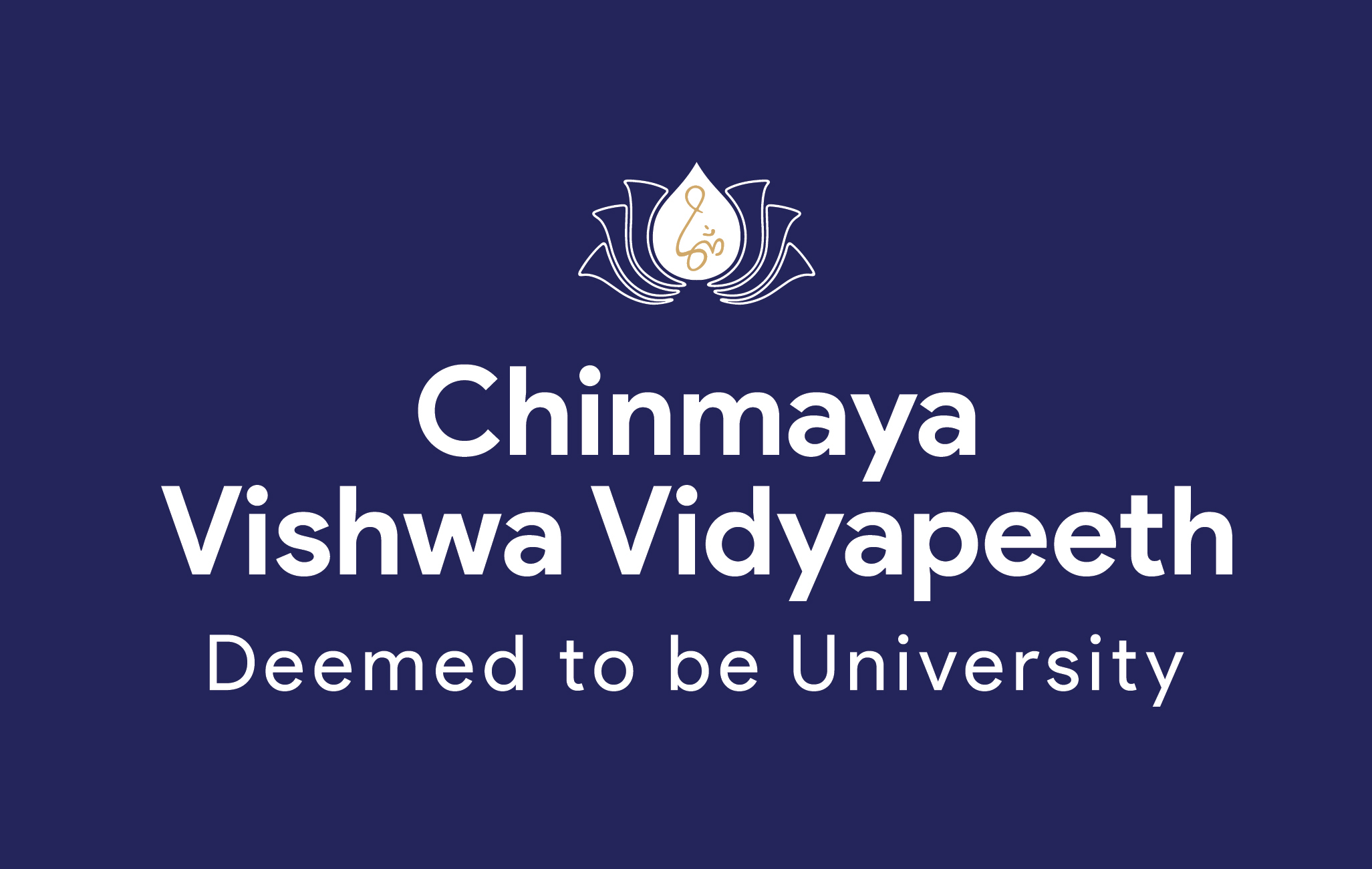 Program Title: 		MSc Clinical PsychologyDuration: 			Four Semesters (Two Academic Years)Mode of Study:		Full-Time ProgramValidating Body:	Chinmaya Vishwa Vidyapeeth (Deemd to be University & UGCThis curriculum is with effect from July 2023-24/Approved in Academic Council held on 27th June 2023CONTENTSMASTERS OF SCIENCE IN  CLINICAL PSYCHOLOGYREGULATIONS, 2023 (With Effect From 2023-24 Admissions)1. TITLEThese regulations shall be called “Regulations for the M.Sc. Clinical Psychology programme” under the Choice-Based Credit and Semester System, 2023. 2. SCOPE2.1 These regulations are applicable to the following Programme conducted by Chinmaya Vishwa Vidyapeeth, with effect from 2023-24 Admissions.M.Sc. Clinical Psychology2.2 Any programs conducted in distance/off-campus or private registration modes shall not come under the purview of this regulation.3. DEFINITIONS3.1 Programme: A ‘Program’ means a patterned combination and sequence of courses spread over a fixed number of semesters, according to the regulations, the successful completion of which would lead to the award of the degree.3.2 Semester: A ‘Semester’ means a term consisting of a minimum of 500 contact hours distributed over 90 working days within 15 academic weeks, exclusive of admission and examination days.3.3 Academic week: An ‘Academic week’ is a unit of six working days in which the distribution of work is organized from day one to day six, with up to seven contact hours on each day. A sequence of 15 such academic weeks constitutes a semester.3.4 Credit: A ‘Credit’ is a unit of input measured in terms of the student’s hours devoted to various aspects of the teaching-learning process. One credit for any programme at the University is deemed equivalent to 15 contact hours in the case of theory courses and 30 contact hours in the case of practical/lab courses. The credit weightage for courses that have a combination of theory and lab components will be adjusted accordingly, based on the number of contact hours for each component. Students can earn and accumulate credits on the basis of the number and types of tasks they have successfully completed. All the tasks that carry credits are compulsory.3.5 Course: A ‘Course’ means a complete integrated series of instructional content/lessons which are identified by a common title and will be taught and evaluated within a semester.3.6 Programme Director: A ‘programme Director’ is a teacher nominated by the Vice-Chancellor to coordinate a single program under the University. 3.7 Head of School: A ‘Head of School’ is a teacher nominated by the Vice-Chancellor to take academic administrative decisions for a School under the University. 3.8 Course Coordinator: A ‘Course coordinator’ is a teacher nominated by the Head of the School under which a course is offered, whose responsibility it is to coordinate an individual course.3.9 Course Instructor: A ‘Course instructor’ for any course refers to a teacher who teaches that course.3.10 Grace Marks: ‘Grace Marks’ are additional marks awarded to students, as per the University Orders issued from time to time. Grace marks may not be applicable for every semester and every examination.3.11 Grade: A ‘Grade’ means a letter symbol (eg: A, B, C, etc.) which indicates the broad level of performance of a student in a Course/ Semester/ programme.3.12 Grade Point: ‘Grade point’ is the numerical indicator of the marks obtained by a student in a Course. The maximum possible Grade Point for any course is 10.3.13 Grade Point Average (GPA): The ‘Grade Point Average’ is a numerical indicator of the average performance level of a student across all courses undertaken by that student in a specific period. The Grade Point Average is calculated across each Semester as well as over the entire duration of the programme.3.14 Core Course: A ‘Core course’ for any programme is a course that comes under the category of courses which enable students to specialise in the core area of their degree and develop expertise for gainful living. A Core course for any programme is compulsory for all students undergoing that programme.3.15 Elective Course: An ‘Elective course’ under any Master’s degree programme is designed to allow specialization in the selected area. Students can opt for any Elective courses of their own interest. To be eligible for the award of a degree, students must successfully complete a fixed number of Elective courses, as determined by the University.3.16 Skill Enhancement Course (SEC): The courses are designed to develop assessment and therapeutic skills of students3.17 Words and expressions used and not defined in this regulation shall have the same meaning assigned to them in the University Act and Statutes.4. DURATION4.1 The duration of M.Sc. Clinical Psychology 2 years (4 semesters).4.2 The duration of odd semester shall be from July to December and that of the even semester from January to May. In every academic year, there shall be a winter break in December after the end of the first semester, and a summer vacation during May and June.4.3 In exceptional cases, a student may be permitted to complete the M.Sc. Clinical Psychology within a period of four years from the date of admission to that programme, on the furnishing of valid reasons and subject to the approval of the Dean and Vice-Chancellor.4.4 Re-admission: Those students who discontinue the course can be given the provision of readmission, if eligible in all respects, as long as the same curriculum scheme exists. If there is has been a change in the scheme, the candidate may have to join the programme as a fresh entrant.4.5 Transitory regulations: Whenever a course/ scheme of instruction is changed in a particular year, two more examinations immediately following thereafter shall be conducted according to the old syllabus/ scheme. Failed students or students who could not appear for these examinations have to attend classes for the new course, according to the changed syllabus/ regulations.5. REGISTRATION5.1 The strength of students for the programme shall be in accordance with the University rules.5.2 Eligibility for admission: Candidates who have obtained a Bachelor’s Degree in Psychology or One of the majors as Psychology or equivalent with a minimum 55% marks in aggregate or equivalent grade point average.  5.3 Selection of Students: On the basis of performance in the written entrance test & interview, together with marks obtained in the qualifying degree examinationEntrance Pattern:  *Note: 5 Marks for 1st rank (university level) and 5 marks for research (UGC Care list Journals/Any peer-reviewed journals)publication/Government merit scholarship. Best cadre awards/National. Service Scheme  Certificates5.4 Syllabus for Entrance Test: Topics of the entrance tests will be based on introduction to psychology topics (Introduction to psychology, biological bases of behaviour, sensation and perception, consciousness, learning, memory, Cognitive processes, human development, motivation and emotion, intelligence, personality, abnormal behaviour. and  psychological intervention, social behaviour, research methods & statistics)5.5 Each student shall register for the course in the prescribed registration form in consultation with the Programme Director within two weeks from the commencement of each semester. The Programme Director shall permit registration on the basis of the preferences of the students and the availability of seats.5.6 The number of courses/ credits that a student can take in a semester, under any programme, is governed by the provisions in these regulations pertaining to the minimum and maximum number of credits permitted under that programme.5.7 A student can opt out of a choice-based course/ courses registered, subject to the minimum credits requirement, within seven days from the commencement of the course.5.8 The programme Director shall send a list of students registered for each programme in each semester, giving the details of courses registered, including repeat courses, to the University in the prescribed form, within 20 days from the commencement of the semester.6. MEDIUM OF INSTRUCTIONThe medium of instruction shall be English. 7. MEDIUM OF EXAMINATIONThe medium of examination shall be English.8. ATTENDANCE8.1 A student shall be considered to have satisfactory attendance to appear for the examination if he/she attends not less than 75% of the working days for all regular courses, and 90% of the working days for internship-type courses. Condonation of shortage of attendance shall be as per existing University statutes and rules. Students with a shortage of attendance beyond the condonable limit will not be eligible to register for the End Semester University Examination. In such cases, the candidate has to repeat the programme/course by taking re-admission with the concurrence of the University. 8.2 All the courses carrying credits/grades should be compulsorily attended by students for the successful completion of the programme. Apart from these, courses identified by the University as being critical to their personal growth and development, also need to be compulsorily attended by all students. Only such students are permitted to register for the End Semester University Examination.8.3 Students who register their name for the End Semester University Examination for a semester will be eligible for promotion to the next semester.8.4 A student who has completed the entire curriculum requirement, but could not register for the semester examination can register notionally for getting eligibility for promotion to the next semester, subject to the concurrence of the university.8.5 All the practical, Clinical Postings, and field-work/internship, courses associated with a programme have to be compulsorily completed by all the students to be eligible for registering for the End Semester University Examination.9. EXAMINATION9.1 The evaluation of each theory course shall contain two parts.Internal or In-Semester Assessment (ISA)External or End-Semester Assessment (ESA)9.2 The evaluation of practical/lab courses shall be conducted by internal and external examiners as per the examination system or In-Semester Assessment. Standardization of the assessment shall be done by an examination board constituted by the University.9.3 A candidate who has not secured minimum marks (50%) /credit in internal examinations can re-do the same in concurrence with the University by paying the prescribed course fees. They should register and reappear for external examination along with the subsequent batch.9.4 A candidate who has not secured minimum marks (50%)/ grades in external examinations in any of the course/ courses can reappear for the same within the specified period mentioned in 4.3.9.5 A candidate who has failed to secure the minimum grade point in any of the courses of the M.Sc. Clinical Psychology programme, can re-do the same with the ensuing batch, with permission from the University.9.6 All courses shall have a unique alphanumeric code, known as the ‘Course Code’10. GRADE POINT AND GRADE POINT AVERAGE10.1 The University follows the grading policy as specified by UGC in the CBCS scheme in order to maintain uniformity across institutions. This is based on a 10-point grading system, with letter grading consistent with UGC norms. All courses are evaluated using this scheme. Grades for the different semesters and for the overall programme are as shown below.After arriving at the total marks obtained in each of the components announced in the evaluation plan for the course, the final marks will be rounded up to the next higher integer. The letter grades and grade points will be arrived at using the above table. If applicable, penalties for not meeting attendance requirements will be incorporated accordingly before the final grades and grade points are arrived at.Computation of Cumulative Grade Point Average (CGPA)The student’s final performance is indicated by a single composite measure called CGPA. The manner in which CGPA will be computed is illustrated with an example below:In the above example, the number of credits Earned = 24; Total Credit Points Obtained = 168Therefore, the CGPA is computed as:Total Credit Points / Number of Credits which in this case translates to 168/24 = 7 which is equivalent to a CGPA grade letter of B+11. GRIEVANCE REDRESSAL MECHANISMInternal assessment shall not be used as a tool for personal or other type of vengeance. A student has every right to know how the teacher arrived at the marks/grade given. In addition, the student has the right to expect each course to be executed fairly and capably. In order to address any grievance of students related to academic matters, such as assessment or course execution, a three-level Grievance Redressal mechanism is envisaged. A student can approach the upper level only if the grievance is not addressed at the lower level.Level 1: School Level: The School shall be chaired by the Head of the School; with the Course Coordinator and an additional faculty member from the School as members.Level 2: programme Level: A committee with the programme as Chairman; and the Head of the School and the programme Director as members.Level 3: University Level: A Committee constituted by the Vice-Chancellor as Chairman; and with the Pro-Chancellor, Programme, and the Controller of Examinations as members.12. INTERNAL ASSESSMENTThe marks received for internal evaluation components of courses are to be published before the End-term Examinations and are to be acknowledged by the students. All the details of internal assessment, and also documents and records pertaining to practical courses, are to be kept in the department for two years after the end of the programme and shall be made available for verification by the University if needed. The responsibility of internal assessment is assigned to the course coordinator. If any irregularities are found in the matter of examination, it shall be reported to the University.13. MARKS CUM GRADE CARDThe University under its seal shall issue to the students a MARKS CUM GRADE CARD on completion of each semester, which shall contain the following information:(a) Name of the University(c) Title of the programme(d) Name of the Semester(e) Name and Student ID Number of the student(f) Course Code, Title, Credits and Maximum Marks of each course opted in the semester.(g) In Total Marks awarded, Grade, Grade point and Credit point in each course opted in the semester(h) Course Average of the Exam in each course.(i) The total credits, total marks (Max. & Awarded) and total credit points in the semester(j) Semester Credit Point Average (SCPA) and corresponding Grade.(k) Cumulative Credit Point Average (CPA) corresponding to all types of courses for the duration of the programme.(l) The final Mark Cum Grade Card issued at the end of the final semester shall contain the details of all courses taken during the final semester examination and shall include the final grade/marks scored by the candidate from I to III Semesters, as the case may be, and the overall grade/marks for the total programme.A sample grade card, in the common template for all University Programs, is shown in annexure 1A14. PROGRAM MONITORINGThere shall be a programme Monitoring Committee to ensure that all Programs are being executed smoothly. It shall consist of the Dean of Academics as the Chairman and Convenor; and all programme Directors and all Heads of School as members. The Chairman will ensure that this Committee meets at least once a semester.15. TRANSITORY PROVISIONNotwithstanding anything contained in these regulations, the Vice-Chancellor shall, for a period of one year from the date of coming into force of these regulations, have the power to provide by order that these regulations shall be applied to any programme with such modifications as may be necessary.16. PROVISION The Curriculum and Credit Framework Guidelines 2022, now in force are applicable to programme offered by the University to admissions made up to and including the academic year 2023 onwards.Annexure 1A.Student Name		: RAJU KHANNAPermanentStudent ID No.	: 173548020Programme Title		: MSc Clinical PsychologySemester No.			: ISemester Period		: July – December 2022MARKS-CUM-GRADE CARD                      Office Seal and Signature:                     Entered by :                   Checked By                                                                                                    (Sign)                                 (Sign)PROGRAMME DETAILS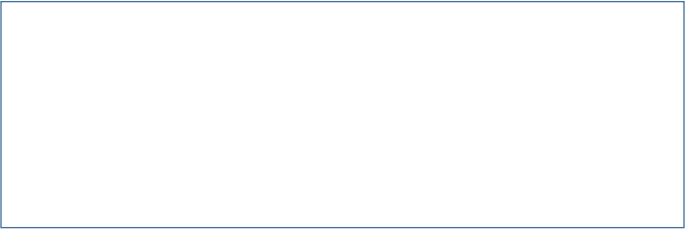 OverviewRapid social, political, economic and cultural transitions in India and globalization have created a heavy demand for psychological services. Especially trained professionals in Clinical Psychology apply psychological concepts, principles and theories in solving issues and concerns that arise in different contexts such as Individuals, Families, Schools, Hospitals, etc.  Clinical Psychology postgraduates will specialize exclusively in clinical psychology and work as consulting psychologists, practitioners, researchers, etc. They can also opt to study further towards higher education in psychological sciences. Master of Science in Clinical Psychology programme will be provided intensive clinical exposure to the students in dealing with various mental health related assessment and treatment. Exclusive training on adult, child & adolescent issues, exposure to third wave psychotherapies, health psychology and cognitive behaviour therapy will be the highlight of this programAbout the Programme:M.Sc. in Clinical Psychology is a two-year full-time Programme with a blend of theory courses, lab and field-based practicums, on the course hospital exposure on weekly basis, and research. These courses would lay a strong foundation for both higher studies and employment opportunities, as the student so chooses. The insights from the Indian Knowledge System (IKS) and their modern-day applications, would form a unique feature of this Programme. The intense clinical training exposure  would equip the postgraduates to analyse situations and behaviours in the clinical context, effectively apply psychological concepts, principles and theories so as to derive appropriate interventions required. The scope of Master of Clinical Psychology Program includes: Hospital setting School and educational centers as Psychological counsellorResearch & Teaching Community mental health programmeGovt. & NGO’sRehabilitation centersDefence servicesAssisting clinical psychologist & psychiatrist in psychometric evaluationClinical WorkStudents of M.Sc. Clinical Psychology will be trained in following clinical aspectsCase history intakeInterview MethodsAdministration, Scoring & Interpretation of various psychological tests. Application of cognitive neurosciences principles in neuropsychological test.Child & Adolescent Psychology in various settingsSchool psychologyApplication of Psychology principles to various medical conditions. Positive Psychology and its interventionCognitive Behavior TherapyRehabilitation of chronically ill patientCognitive retraining skillsGraduate AttributesStudents graduating from this Programme will: 1. Possess enhanced readiness for teaching and research within and outside India. 2. Develop knowledge and skills to become globally competitive. 3. Develop readiness to partake in the nation-building process. 4. Emerge as life-long learners. 5. Hold a positive attitude towards human beings disregarding their diversity. 6. Acquire knowledge in and practice Indian Knowledge Systems and traditions.Programme Specific Outcomes:On successful completion of MSc in Clinical Psychology, students will:Hold advanced theoretical knowledge in chosen field of Clinical Psychology.Hold mastery over advanced level of knowledge in the application of Clinical Psychology in clinical, school and rehabilitation fields.Acquire mastery over relevant concepts/theories/ideas from Indian Knowledge System aligning with modern fields of psychology. Demonstrate analytical skills to translate applied psychological knowledge into its application in different psychology practice areas.Possess professional psychology practice skills to effectively carry out practice in diverse areas.Possess teaching and training skills so as to enable teaching in institutions of higher education.Possess research skills so as to independently design, carryout, and report research findings.Hold a positive attitude towards the unique experiences, emotions, and actions of humans.Hold positive attitude towards the application of psychology in various spheres of life. Programme Requirements To graduate with a Master of Science in Clinical Psychology degree in the regular mode, students are required to take courses classified under four categories and earn at least 94 credits at the end of two years. While some of the categories of courses are mandatory, there is considerable flexibility in the elective courses. A brief description of the courses is given below. Courses Offered Under Master of Science in Clinical PsychologyA carefully designed curriculum, focusing on building capacity and professional skills through major courses, layered with intensive specialization courses offered in all four semesters would generate psychologists of higher standards and demand. The Programme includes practicums, clinical training that would facilitate transformation of classroom learning to competency building on field.  Practicums/Clinical training will be spread over four semesters. The core of practicums/clinical training would be application of theoretical and conceptual inputs gained as part of a course work either in various field settings or at the lab. Students’ clinical training will be monitored and supervised by licensed clinical psychologists. Documentation of the work and its periodical and final submission, as advised, to the concerned faculty is another mandatory requirement for the completion of a practicum/clinical training. Completion of all practicums/clinical training is one of the compulsory requirements for the completion of any given course work. Core Courses:Foundation of Human BehaviourPsychiatryCognitive Neuroscience: Advanced Cognitive Psychology Psychodiagnostics – 1 & 2Cognitive Neuroscience: NeuropsychologyPsychotherapy Recent Advances in PsychotherapyCognitive Behaviour TherapyIndian Approaches to PsychotherapyAdvanced Research Methods: Quantitative & Qualitative Scientific WritingMaster DissertationElectives Applied Health PsychologyDisability and RehabilitationChild and Adolescent PsychologyApplied School PsychologySkill Enhancement Courses (SEC)Clinical Training Indian Psychotherapy PracticeClinical Training: Clinical training in a clinical psychology program involves the development of clinical skills, knowledge of psychological theories and research, ethical and professional competence, clinical assessment and diagnosis, therapy and intervention skills, cultural competence, research and scholarly skills, supervision and consultation experience, and the cultivation of a professional identity through self-reflection and self-assessment. It prepares students for professional practice as clinical psychologists by providing practical experience, theoretical knowledge, and ethical guidelines to work with diverse populations and effectively address psychological difficulties. Each student would be placed in the hospital, mental health centre, rehabilitation, and school settings on a rotation basis in each semester.  The clinical training is organized in a well-structured manner wherein day-to-day activities of each student in the field would be charted and closely monitored. A licensed clinical psychologist will monitor and supervise each student in the field. The fieldwork would be carried out under the joint supervision of a field supervisor and a faculty supervisor. Each clinical activities will be recorded in a log book and will be countersigned by the clinical supervisor. Each student should submit 5 complete psychodiagnostic case records at the end of the 2nd semester. Among five psychodiagnostic reports, at least two report should be child/adolescent assessments. Each report consists of at least one core psychological test and rating scales. At the end of 1st  & 2nd   semesters, each student should be cleared of core psychodiagnostics tests to get eligibility to appear for the end-semester exams. At the end of 4th Semester each student should be submitted 5 complete psychotherapy report and two psychotherapy/psychological intervention reports should be a child reportTwo months prior to the Semester 2 examination the candidates are required to submit five full-length Psychodiagnostics Reports as outlined above. Two months prior to the Semester 4 examination the candidates are required to submit five Psychotherapy Records as outlined above. Minimum prescribed clinical work during the two years of training.*End of the second semester. Clinical competency will be evaluated based on the prescribed guidelines developed by the school and content in the clinical log bookMaster Dissertation: (5 credits)Each student is to undertake research work on his/her area of interest in Clinical Psychology. This component of the Programme runs through two semesters, viz., third and fourth. Dissertation planning and pre-fieldwork process would be integrated with the coursework on Scientific Writing which would be offered in semester three. Each student would be assigned with a supervising teacher. The student in consultation with the supervisor identifies a topic for inquiry and gets the approval of the supervisor. Subsequently, the student develops a proposal for research and gets the approval of the supervising teacher. With continuous guidance and supervision, the student completes the research work and write a report in the form of a Master’s dissertation and submits to the school. Finally, each student would present and defend his/her dissertation before a panel of examiners and other students as part of evaluation. All students should complete the research topic finalization by the end of the second semester and data collection should begin from 3rd semesterPrior to data collection, all research proposals should be obtained an institutional ethical committee approvalThe thesis should be submitted one month before the 4th Semester end semester examProgramme Structure:Semester-wise credit distribution of MSc Clinical PsychologyCourse Title: Foundations of Human Behaviour Programme in which it is offered: M.Sc.  in Clinical Psychology Course IntroductionThis course considers the major theoretical, application, research, and assessment issues in the study of foundations of human behaviour and personality. Emphasis will be placed on the theoretical aspects of personality and the different ways in which these theories are validated. The course will also explore Indian perspectives of Personality the more commonly used personality assessment measures, cultural influences on personality theory, as well as at least one non-Western theory of personalityCourse ObjectivesAt the end of this course students should be able to:Understand the social psychological aspects of human behaviour and social cognition developmentExplain and distinguish among the major theoretical approaches to understanding personality.Demonstrate knowledge and understanding of theory and research in personality and social processes. Demonstrate interpersonal awareness and sensitivity to differences and similarities in the way people are treated due to gender, race, ethnicity, culture, class, and sexual orientation. Understand the Indian view of human behaviour and PersonalityCourse OutcomeDemonstrate and appreciate the value of a scientific psychological understanding of personality to society. Locate relevant research, theory, and information about personality psychology necessary to plan, conduct, and interpret results of research studies.Recognize the interaction of situational and individual characteristics on the development of personality. Appraise and integrate the Indian perspective of human behavior and personalityPSO-CO MappingPrerequisites and other constraints: BA/BSc Psychology and Admission to MSc Clinical Psychology Program Teaching PedagogyThe coursework will be activity-based involving assignments, lectures, demonstrations, practise exercises, case presentations, debates, discussions, webinars with experts in educational psychology, documentary reviews and field visits to educational settings and clinics. Didactic lectures facilitated through informative slide presentations will help to understand the basic concepts. Movies/documentaries/case studies/institutional visits/webinars will be used to enhance the learning process. Practice exercises in methods of educational psychology research and psychoeducational assessments will help enhance the evaluative skills. Discussions and debates will be organised on core themes to strengthen critical thinking skills. ModulesModule – 1: Clinical Psychology and its Social Application (15 Hrs)Introduction to Clinical Psychology: Definition, Scope of Clinical Psychology, Methods related to clinical psychology, branches related to clinical psychology, Ethical and legal issues: code of conductPsychosocial Foundations of Behaviour: Concept of mental health and Illness, Stigma, Attitude towards mental illness, Self and Society: Self-concept, self-image, self-perception, and self-regulation. Attitude and Discrimination: Types of Attitude, Attitude Formation. Interpersonal process: Attachment theory, social support, social comparison theory. Social Cognition and Affect: Schema Heuristics, Errors in social cognition, and How to shape thoughts and feeling.Module-2: Introduction to Personality Psychology (10 Hrs) Definition, Concept of Personality and Personality Theories. Assessment of Personality Psychoanalytic Theories. Sigmund Freud – Classical Psychoanalytic Theory. Carl Jung – Analytic Theory. Alfred Adler – Individual Psychology. Theories of Karen Horney, Erich Fromm, Harry Sullivan and Erik Erikson. Module-3: Behaviouristic Theories (10 Hrs) Theories of James Watson Dollard and Miller (Stimulus response theory) Theories of B F Skinner, Albert Bandura, J B Rotter and Walter Mischel. Module-4: Humanistic and Phenomenological Theories	(10Hrs) Roger’s Person-Centered Theory. Rollo May’s Existential Theory. Kelly’s Theory of Personal Constructs. Maslow’s and Herzberg’s Motivational Theories.Module 5: Dispositional and Biological (10 Hrs)Theories of Gordon Allport. Henry Murray, Raymond Cattell and Hans Eysenck, The Big Five Theory of Personality Module-6 Self-Unfoldment & Indian View of Personality (20 Hrs)Materialism and Spirituality: What Does Freedom mean to me? Are we really free? How do we deal with the world? The Art of right contact. What is the art of Innate perfection? How does knowledge help us to become perfect? How do we achieve balance in the world? What are the two paths? Body, Mind & Intellect: What are the components of experience and the equipment of experience, Who is the person interacting in the world? Who am I really? Sessions will introduce and explore basic components of the individual and their relation to the outer world. Action, Energy, Values: Sessions will explore the definition of action, three kinds of action, secret of success, what is efficiency, the art of conserving and channeling energy. Sessions will explore the three cornerstones of Truthfulness (Satyam), Self-control (Brahmacarya) and Non violence (Ahimsā) . Karma, Vāsanas and Guṇa: Law of karma, Role of Self-effort, cause and effect and creating the future. Vasanas and gunas which defines why we do what we do. The Five sheaths and the three worlds: Sessions will map the five sheaths and the three world.Basic concepts explained in the ancient Indian texts. Jiva-four stages and five sheaths; Svabhava, Prakriti, Atman and Purusha Yoga-pathway to self-realization. Guna theory of personality Aurvedic view of personality – Doshas. Ayurveda and Mind, Vasana theory, Rebirth & Prabbdha concept of personality traits, Concept of holistic approach to mental health- personal, family & social influenceSuggested Activities Case study discussion.Video reviews and role play.Interactive lectures. Individual assignment: case study, reflections, and essay writing. Collaborative learning: group discussion, References:Frawley, D. (2005). Ayurveda and the mind: The healing of consciousness. Motilal Banarsidass Publ..Hall and Lindzay, Theories of personality. Wiley Eastern Harmon-Jones, E., & Winkielman, P. (Eds.). (2007). Social neuroscience: Integrating biological and psychological explanations of social behavior. Guilford Press.Friedman H. S. and Schustack, M. W.(2004) Personality,2nd edition. Pearson education. India. Maddux, J. E., & Tangney, J. P. (Eds.). (2011). Social psychological foundations of clinical psychology. Guilford Press.Mayer, J D (2007). Personality: a systems approach. Boston. M A: Allyn and Bacon. Schultz D P and Schultz S E (2009) Theories of personality. 9th edition.Belmont.C A Wadsworth/ Congage learning. Pervin L.A. Personality: Theory and Research. Wiley Eastern.Biscoff, L J. (1970) Interpreting personality theories. New York. Harper and Roe. Paranjpe,A.C.(1998) Self and Identity in modern psychology and Indian thought. Paranjpe A.C. (1998). Style over substance: The loss of personhood in theories of personality. Research team VYASA(2002). Research contributions of VYASYA. Vivekananda Yoga Research Foundation. Bangalore. Swami Vivekananda Yoga Prakashana. Dr. R.N. Sharma-Indian Philosophy (problems and theories)Swami Chinmayananda (1993): Self-Unfoldment (The Self-Discovery Series), Chinmaya Publications, West. 
Evaluation PatternThe course follows a continuous evaluation system with 50% weightage on internal components and 50 % on the end term examination. The internal component consists of a series of assignments which will be spread throughout the course. Evaluation MatrixThe assignments involved in the CIA will be subject to plagiarism checks. A submission with unexplained similarities exceeding 20% for MSc courses will be reverted for resubmission. The final submission is subject to score penalization as defined by the course instructor at the start of the course, with a clear communication of the same to all the registered candidates.Course Title: Psychiatry Programme in which it is offered: M.Sc.  in Clinical Psychology Aim: The aim is to provide a general and comprehensive exposure to psychiatry, enabling the candidate to acquire knowledge, skills and desirable attitudes in the principles of psychiatry. Objectives:Demonstrate an understanding of a clinically significant behavioral and psychological syndrome in both adults and children. Take detailed history, perform full mental status examination and make clinical formulation/ diagnosis, drawing on their knowledge of a pertinent diagnostic criteria and phenomenology.Identify social, economic, environmental, biological and emotional determinants of mental health, and institute diagnostic, therapeutic, rehabilitative, preventive and promotive measures to provide holistic care to patient.Evaluate and treat psychological and interpersonal problems, including providing psychotherapy and counseling in selected cases.Plan rehabilitation of psychiatric patient suffering from chronic illness.Manage psychiatric emergencies efficiently.Discuss various pharmacological agents and other physical treatment options that are used to treat common mental disorders. Course OutcomesOn successful completion of the course, the participants will be able to Appreciate the scientific concepts and criteria of abnormality and understand the issues involved in defining abnormalityIdentify the various causal factors of mental disorders Know the various signs and symptoms of mental illness and develop skills to observe and label themConduct psychological examination of individual with psychological disorderDevelop acquaintance with the treatment methods available for mental disorders Learn about the mental healthcare delivery system and acts and policies governing it PO-CO Mapping Prerequisites and other constraints: BA/BSc Psychology and Admission to MSc Clinical Psychology Program Teaching Pedagogy The pedagogy includes interactive lectures by regular and expert visiting faculty; individual assignments such as guided reading, term papers, case studies, problem solving exercises, experience sharing exercises, reflections, etc.; collaborative learning such as group discussions, case analysis, cross case comparisons, video reviews, etc.       ModulesModule 1: Introduction to Psychopathology (12 hrs)     Defining abnormality, indicators of abnormality, classification of mental disorders - DSM and ICD, models of abnormality, paradigms to explain abnormal behaviour, clinical assessment and diagnosis of mental disorders: psychiatric case history taking and mental status examination. Descriptive psychopathology, signs and symptoms of mental disorders: disorders of perception, thought and speech, memory, emotion, the experience of self and consciousness. Management of mental disorders: medication, psychotherapy, rehabilitation. Indianization of Psychiatry utilizing Indian mental concepts. Mental health legislation and treatment in India, Indian Mental Health Act 2017. Module 2: Neurodevelopmental and neurocognitive disorders (8 hours)Neurodevelopmental disorders: Disorders of intellectual development, developmental speech and language disorders, autism spectrum disorder, attention deficit hyperactivity disorder. Neurocognitive disorders: Delirium, mild neurocognitive disorder, amnesia and dementiaModule 3: Psychotic disorders (8 hours)Schizophrenia, schizoaffective disorder, schizotypal disorder, acute and transient psychotic disorder, delusional disorder, Symptomatic manifestation of primary psychotic disorders, CatatoniaModule 4: Mood, anxiety, Obsessive-compulsive, stress and dissociative disorders (15 hours)Mood disorders: Bipolar I & II, Cyclothymic disorders, Depressive disorders, Recurrent depressive disorder, Dysthymic disorder, Anxiety disorders: generalised anxiety disorder, panic disorder, agoraphobia, specific phobias, social anxiety disorder, separation anxiety disorder, selective mutism. Obsessive-compulsive disorders, Body dysmorphic disorder, Olfactory reference disorder, Hypochondriasis, Hoarding disorder, and Body-focused repetitive disorders. Disorders related to stress: (complex) post-traumatic stress disorder, prolonged grief disorder, adjustment disorder, Reactive attachment disorder, and Disinhibited social engagement disorder. Dissociative disorders: dissociative neurological symptom disorder, dissociative amnesia, trance disorder, possession trance disorder, dissociative identity disorder, depersonalization-derealization disorder. Module 5: Feeding/Eating, Elimination, Disorders of bodily distress/experience disorders (4 hours)Eating disorders: Anorexia nervosa, Bulimia Nervosa, Binge eating disorder, Avoidant-restrictive food intake disorder, Pica, and Rumination-regurgitation disorder. Elimination disorders: Enuresis, Encopresis, Bodily distress disorder, and Body integrity dysphoriaModule 6: Disorders due to substance use and addictive behaviours (8 hours)Commonly abused psychoactive substances: alcohol, cannabis, synthetic cannabinoids, opioids, sedatives, hypnotics or anxiolytics, cocaine, stimulants, synthetic cathinones, Caffeine, hallucinogens, nicotine, volatile inhalants, MDMA, dissociative drugs and prescription drugs. Mental and behaviour disturbances due to substance use: harmful use, dependence syndrome, intoxication, complex withdrawal state, substance-induced delirium, substance-induced psychotic and mood disorders. Addictive behaviour disorders: gambling disorder, gaming disorder.  Module 7: Personality, disruptive behaviour, impulse control, Paraphilic, and Factitious disorder  (12 hours)Personality disorders: general criteria, prominent personality patterns and types (negative affectivity, detachment, dissociality, disinhibition, anankastic, borderline). Disruptive behaviour disorders: oppositional defiant disorder, conduct disorder. Impulse control disorders: pyromania, kleptomania, compulsive sexual behaviour disorder, intermittent explosive disorder, substance-induced impulse control disorders. Paraphilias: exhibitionism, voyeurism, pedophilia, coercive sexual sadism disorder, frotteurism. Factitious: Factitious disorder imposed on self, and anotherSuggested activitiesReview of epidemiological studies and mental health surveys on prevalence and patterns of mental disorders, Debate on reliability and utility of psychiatric diagnosis, Group discussion on causal perspectives of abnormality, Field visit to psychiatric hospitals and rehabilitation centres, Case presentations and discussions, Review of published case studies on mental disorders, Review of movies/documentaries depicting mental disorders, Interviewing individuals with psychological disorders and their caregivers, Group interaction with mental health professionals, Comparative evaluation of mental health services in India and other countries,Critical review of mental health act and policies.  References:Sadock, Benjamin J., et al. Kaplan and Sadock's Comprehensive Textbook of Psychiatry. 10th ed., Wolters Kluwer, 2017.Government of India – The Mental Healthcare Act- 2017. The Gazette of India, Extraordinary, Part II-Section I, April 7, 2017, New Delhi B. S. Chavan, N. Gupta, P. Arun, A. Sidana, S. Jadhav (2012) Community mental health in India. Jaypee Brothers Medical Publishers, New Delhi. American Psychiatric Association. (2013). Diagnostic and statistical manual of mental disorders (DSM-V) (5 ed.). Washington, DC: American Psychiatric Association.   First, M. B., Skodol, A. E., Spitzer, R. L., & Williams, J. B. W. (2017). Learning Dsm-5 by case example. Arlington, VA: American Psychiatric Association Publishing.  Jayasankar, P., Manjunatha, N., Rao, G. N., Gururaj, G., Varghese, M., Benegal, V., & Group, N. I. N. C. (2022). Epidemiology of common mental disorders: Results from “National Mental Health Survey” of India, 2016. Indian Journal of Psychiatry, 64(1), 13.Sommers-Flanagan, J., & Sommers-Flanagan, R. (2017). Clinical interviewing. Hoboken, NJ: Wiley.   Jaspers, K. (1923/1928). Allgemeine Psychopathologie (3rd ed.). Berlin: Springer. French edition: Jaspers, K. (1928). Psychopathologie générale (trans: A. Kastler, & J. Mendousse). Paris: Alcan. Oyebode, F. (2018). Sims Symptoms in the Mind: textbook of descriptive psychopathology. Edinburgh: ELSEVIER. Fish, F. J., & Hamilton, M. (1974). Fishs clinical psychopathology. Bristol: John Wright & Sons Ltd. Butcher, J. N., Hooley, J. M., Mineka, S., & Dwivedi, C. B. (2017). Abnormal psychology  (16th ed.) Noida: Pearson India. Durand, V. M., & Barlow, D. H. (2019). Essentials of abnormal psychology. Australia: Cengage.  ICD 11, WHOAvasthi, A., Kate, N., & Grover, S. (2013). Indianization of psychiatry utilizing Indian mental concepts. Indian journal of psychiatry, 55(Suppl 2), S136.    Sims, A. (1988). Symptoms in the mind: An introduction to descriptive psychopathology. Bailliere Tindall Publishers.Course Title: Cognitive Neuroscience: Advanced Cognitive PsychologyProgramme in which it is offered: M.Sc.  in Clinical Psychology Course IntroductionThis course is an introduction to basic concepts of cognitive psychology. Course will cover theories and research done in the area of cognitive psychology. Topics covered will be an introduction to cognition, memory, language comprehension, language production, problem solving, reasoning and decision making. Diverse theories and certain experiments will be described and discussed. Course ObjectivesAfter completing the course, the students will be able to:Develop a core competency in the area of cognitive psychology, focusing on topics such as language, memory, problem solving, reasoning and decision makingTo be able to comprehend how the human brain interprets and manipulates informationUnderstand human psychology from cognitive perspective Describe, evaluate, and communicate the impact of researches done in the area of cognitionCourse outcomes Development of knowledge about cognitive processes that govern human behaviour Apply the knowledge to explain day to day life and experiencesDescribe, evaluate, and communicate the impact of researches done in the area of cognitionAble to communicate the scientific understanding in simple and scientific language.PSO-CO Mapping Prerequisites and other constraints: BA/BSc Psychology and Admission to MSc Clinical Psychology Program Teaching Pedagogy The pedagogy includes interactive lectures. The interactive learning component will consist of lecture sessions, classroom exercises, and discussions. The independent learning component, on the other hand, shall include such exercises as independent reading and doing individual assignments. Finally, the cooperative learning component involves doing assignments in groups.  It is envisaged that students will be guided to read, think, solve problems, and actively participate in the learning process. This shall be attained through a mix of teaching methods, such as, lectures, projects, assignments, case studies, individual and group presentations, discussion, and fieldwork.ModulesModule 1: Introduction to Cognitive Neuroscience (10 Hrs)Introduction to Cognitive Neuroscience. Building block of the nervous system; Neurons and Glia. Functions of Glial cellsExternal and Internal structure of the neuron, Bipolar, Unipolar and Multipolar. Function of Neuron: Transmission of signal within and between the neurons. Afferent and Efferent Neurons.Structure of the Nervous System, Spinal Cord, Medulla, Cerebellum, Pons, Midbrain, Hypothalamus, Thalamus, Hypothalamus, Thalamus, Basal Ganglia, Limbic System, Cerebral Cortex, Corpus Callosum. Meninges and Blood Brain Barrier. Cytoarchitectonic Divisions.Research Methods: Invasive methods, Histological Methods, Neuroimaging Techniques, Neuropsychological assessments, Psychophysical methods, Genetic Methods, Animal Studies.Module 2: Attention (12 Hrs)Attention: Defining attention. Factors influencing attention. Brain structures involved in arousal, vigilance and sustained attention.Selective  Attention. Theories of selective attention. Filter Theory, Attenuation Theory, Late-Selection Theory, Kanheman’s model of Attention, Capacity, and Mental Effort, Schema Theory. Change Blindness and Inattentional Blindness.Role of Superior Colliculus, Thalamus, Parietal Lobe and Medial Prefrontal Cortex in selective attention.Automatic Processing. Divided Attention. Attention hypothesis of automatization.Methods used in Indian system for developing attention: Chitta Ekagratha, Types of Upasanas and method of dhyanaModule 3: Perception (10 Hrs)Perception: Sensation and transduction, defining perception, Gestalt approaches to study perception.Theories of visual perception: Bottom up processes: Gibson’s Theory of Direct Perception, Template Theories, Feature-Matching Theories, Recognition-by-Components Theory. Top down processes; Perceptual Learning, Change Blindness, The Word Superiority Effect, A Connectionist Model of Word Perception.Photoreceptors and Ganglion cells, Pathways from retina to the Brian.Module 4: Memory (10 Hrs)Defining Memory, Encoding, Storage and Retrieval. Types of memory; sensory memory, short term memory and working memory. Types of long term memory. Models of Memory: Modal model- Atkinson and Shiffrin, levels of processing model - Lockhardt and Tulving, levels of recall model - Zinchenko, Anderson’s ACT model, integrative model. Forgetting: interference and decay theories of forgetting, motivated forgetting, memory distortions, Eyewitness Testimony, factors influencing memory, Memory Enhancing Strategies.Role of hippocampus, cortical regions, Basal ganglia and amygdala in memorModule 5: Representation of Knowledge (12 Hrs)Elements of thought: Concepts, propositions, mental imagery. Theoretical descriptions of the nature of the concepts; Classical view, Prototype view, Exemplar View, Schemata View, Knowledge-Based View.Characteristics of mental images (rotation, size, shape, part-whole relation) spatial cognition and cognitive maps.Models of knowledge organization (in semantic memory): prototype, feature comparison, hierarchical model, Connectionist Models (Parallel Distributed Processing) of McClelland, Rumelhart, & Hinton), Networks models –Quillian, Spreading Activation - Collins & Loftus, schemas, Parallel Distributed Processing Model of McClelland & Rumelhart.Module 6: Higher Order Cognition (6 Hrs)Reasoning: Deductive and Inductive reasoningProblem solving; Problem solving strategies, Impediments to problem solving, Critical Thinking. Decision making, Phases of decision making. Organization of frontal lobe for executive functioning.Psycholinguistics, Nature versus nurture, Linguistic- Relativity Hypothesis. Theories of language acquisition: Skinner-behaviorism, Chomsky (LAD), Lennerberg- genetic readiness. Role of the left hemisphere in language processing. Neural organization of languageAdditional Reading and Suggested Activities:Introduction to Neuropsychological assessment tools, Discussion and presentation on theories of cognitive psychology, Introduction to artificial intelligence, Field visit to cognitive psychology and AI labs. Introduction to Psychophysics, and psychophysical methods.Discussion on Nyaya- Pramana Shastra – the ways of knowing. Mimanasa: the art of interpretation of meanings of words and sentencesReferencesBanicch, M,T., & Compton, R,J.(2010). Cognitive Neuroscience. (3rd Ed.). Wadsworth Publishing.Solso, R. L., MacLin, M. K., & MacLin, O. H. (2005). (7th ed.). Pearson Education.Sternberg, R., Sternberg, K. and Mio, J., 2012. Cognitive Psychology. 6th ed. Belmont, Calif.: Wadsworth/Cengage Learning.Galotti, K.M. (2001). Cognitive Psychology in and out of the Laboratory. New Delhi: SAGE Publications.Eysenck, M, W. & Keane, M, T. (2010) Cognitive Psychology: A Student's Handbook.Carlson, N. R. (2008). Foundations of physiological psychology. Boston: Pearson/A and BEvaluation Pattern      The course follows a continuous evaluation system with 50% weightage on internal components and 50 % on the end term examination. The internal component consists of a series of assignments which will be spread throughout the course. Evaluation MatrixThe assignments involved in the CIA will be subject to plagiarism checks. A submission withunexplained similarities exceeding 20% for MSc courses will be reverted for resubmission. The final submission is subject to score penalization as defined by the course instructor at the start of the course, with a clear communication of the same to all the registered candidates.Course Title: Applied Health Psychologyprogramme in which it is offered: M.Sc.  in Clinical Psychology Course IntroductionThe course provides grounding into the broader perspective on health and illness in the bio-psycho-social contexts.  The students are introduced to need and scope of health Psychology, conceptual understanding of health and its concomitants. Health compromising and promoting behaviours as well as interventions are discussed. Students are expected to equally focus on coping, social support and resilience. The course facilitates an appreciation of contextual and cultural factors in addition to the biomedical models of health, illness throughout the lifespan. Finally future challenges in health in the Indian context are discussed.	Course Objectives To make the students:To introduce health psychology as a broader field of enquiry that examines bio- medical, social and cultural conceptualizations of health (Indian ayurvedic dinacharya), illness and well-being.To facilitate a detailed study of health interventions, health promoting and health compromising behavioursTo examine the role of coping, social support, resilience and interventions in health, illness and well-being. To analyze the present and future health challenges in the Indian context.Course Outcomes On completion of this course, students would be able to:Possess the knowledge and skills essential for health psychologistWill be equipped with the knowledge to deal with various kinds of physiological and psychological issues affecting healthLearn techniques to communicate effectively, develop effective lifestyles and healthy habits and learn Indian health style practicesPO-CO MappingPrerequisites and other constraints: BA/BSc Psychology and Admission to MSc Clinical Psychology Program Teaching Pedagogy The pedagogy includes interactive lectures by regular and expert visiting faculty; individual assignments such as guided reading, term papers, case studies, problem solving exercises, experience sharing exercises, reflections, etc.; collaborative learning such as group discussions, case analysis, cross case comparisons, video reviews, etc.       Modules Module 1: Introduction to Health Psychology (8 Hrs)Brief Historical Overview; Need and Scope for Health psychologyModels of Health and Illness – Mind-body dualism, biomedical model, Ayurveda model of health and illnessFactors predicting health behaviours based on various health modelsFuture of Health PsychologyModule 2:  Illness Cognition (9 Hrs)Managing IllnessIllness Cognition – Definition, measuring illness cognition, Illness cognitions and health outcomes, coping mechanismIllness and self-regulatory beliefsIllness and social representationsModule 3: Coping Resilience and Social Support (12 Hrs)Risks and Protective Factors Health Promotion: Health promoting behaviours; exercise, diet, sleep, cultural ideas of health behaviours;Health Compromising Behaviours; Eating, diets and nutrition, including obesity and malnutrition across lifespan; Alcohol and substance abuse; drunken driving; Smoking and Cancers. Concept and meaning of lifestyle, Influencing life style choices: Approaches to health promotion and health intervention; individualistic, structural-collective approaches, yogic and Ayurvedic lifestyle management.Module 4: Doctor–patient communication and the role of health professionals health beliefs (3 Hrs)Definition of compliance – patient satisfaction, patient understandings, approach to improve complianceThe role of knowledge in doctor-patient communicationThe problem of doctor variabilityModule 5: Stress Management (3 Hrs)Define stress, Stress modelsThe role of psychological and physiological factors in stressIndividual variability in the stress illness linkFactors that moderate stress illness link – coping, social support, personality and controlModule 6: Practicum (10 Hrs)Design an intervention method for de-addiction with the support of Biopsychosocial model.Conduct Health Psychology Assessments in adults by visiting your nearest clinic to understand and differentiate the effects of physical disease from psychological reaction to illness.Conduct an assessment on your friend’s personality and evaluate the role of personality in health and wellbeingExplore the recent studies in Psychoneuroimmunology (minimum 5 studies) and understand how it impacts the overall health.Conduct a study to evaluate the Health Anxiety and the coping mechanisms of women in Kerala during pandemic.References:Baum, Andrew; Ravenson, Tracy A; Singer, Jerome(Eds.) (2012) Handbook of Health Psychology (2nd Edition) New York. Taylor and FrancisBroome, Annabel; Lielleywyn Sue (Eds.) (1995) Health Psychology: Process and Application(2nd Edition) London. Chapman and HallCrossley, M. L. (2000). Rethinking Health Psychology. Buckingham UK: Open University Press.French, David; Vedhara, Kavita; Kaptein, AA; Weinman, John.(Eds.) (2010) Health Psychology(2nd Edition) Sussex UK. BPS Blackwell. Lyons, A. C., & Chamberlain, K. (2006). Health Psychology: A Critical Introduction. Cambridge, UK: Cambridge University Press.Taylor, Shelley E. (2009) Health Psychology. 6th Edition. New Delhi. Tata-McGraw HillSuggested ActivitiesHow Indian systems look at work, entertainment, sleep, exercise, and rest? Indian Philosophical concepts that promote resilience to pain, bereavement, and loss of functionality.What are the different Indian approaches to stress management: Concept of Satvik, rajasic and Tamasic vision and action, Techniques like prayer, pranayama, faith system,Discuss and understand the Bagavad Geeta /Bhaja Govindam modelof deaddictionEvaluation PatternThe course follows a continuous evaluation system with 50% weightage on internal components and 50 % on the end term examination. The internal component consists of a series of assignments which will be spread throughout the course. Evaluation MatrixThe assignments involved in the CIA will be subject to plagiarism checks. A submission with unexplained similarities exceeding 20% for MSc courses will be reverted for resubmission. The final submission is subject to score penalization as defined by the course instructor at the start of the course, with a clear communication of the same to all the registered candidates.Course Title: Disability and RehabilitationProgramme(s) in which it is offered: MSc Clinical PsychologyCourse IntroductionThis course introduces the concepts related to educating students with special needs. Student diversity in regular schools and the need to provide individualised support to those who need it would be addressed. Further, assessment, Programme planning, Programme implementation, and evaluation of plan effectiveness pertaining to students with various dishabille and diversities would also form this course. This course helps students to gain hands-on experience in dealing with student diversity in the Indian context. Further, it will provide the students with the skills needed to successfully handhold and enhance the opportunities and outcomes of students with disabilities.Course Objectives:  To make students understand student diversity and the nature of disabilities that students in regular schools bring in with them.To help students appreciate the underpinning concepts, theories, evidence-based interventions, and legality surrounding special education/inclusive education. To make students assess, plan, implement, evaluate, and revise interventions to help diverse students and students with different disabilities get included in society. To work towards converting schools into inclusive schools. Course OutcomesBy the end of the course, the student will be able to:Explain student diversity in contemporary schools and the nature of various disabilities that students in regular schools can have.Analyse the merits of the underpinning concepts, theories, and evidence-based interventions, which support students with special needs in regular schools.Critically evaluate the national and international legal mandates guiding special and inclusive education.  Assess, plan, implement, evaluate, and revise individualised interventions to help diverse students and students with different disabilities get included in society. Facilitate converting regular schools into inclusive schoolsPO-CO MappingPrerequisites and other constraintsAdmission to the MSc Programme in psychology stream and would opt School psychology specialization Teaching PedagogyTeaching methods are expected to encourage proactive involvement of students and high level of participation, thus, shall involve interactive lectures (40%), independent learning (40%), and cooperative learning (20%). The interactive learning component will consist of lecture sessions, classroom exercises, and discussions. The independent learning component, on the other hand, shall include such exercises as independent reading and doing individual assignments. Finally, the cooperative learning component involves doing assignments in groups.  It is envisaged that students will be guided to read, think, solve problems and actively participate in the learning process. This shall be attained through a mix of teaching methods, such as lectures, projects, assignments, case studies, individual and group presentations, discussion, and fieldwork.ModulesModule 1. Introduction to Special needs education (10 Hrs)  History of special needs education  Underlying principles of special needs of education  Approaches to special needs education- Inclusive educationLegalities surrounding special needs educationTeam approaches in special needs education.Special needs education in IndiaModule 2.   Student diversity in contemporary Schools (10Hrs)Students with disabilities	Students from difficult circumstancesStudents with differing sexual orientationMigrant students.		        Module 3.  Special support to students with learning disabilities (10Hrs)        Nature of learning disabilitiesScreening and assessmentPsychoeducational intervention Writing of an individualised education planImplementation of the IEPFormative and summative evaluationsPracticals:NIMHANS Index of Specific Learning DisabilitiesMalin’s Intelligence Scale for Indian ChildrenDiagnostic test of learning disability by Swarup Mehtha & D H Mehtha.Module 4.   Special support to students with physical and sensory disabilities (10Hrs)               Nature of physical and sensory disabilitiesAssessment of students with hearing impairments, visual impairments, and motor disordersPsycheducational interventionsEducational programme planning for students with hearing impairments, visual impairments, motor disorders and health impairmentsFormative and summative evaluationsPracticals:Snellen test/visual acuity testTuning fork tests (optional)Audiometer tests (optional)Module 5.  Special support for students with developmental disabilities ( 5Hrs)          Nature of developmental disabilitiesAssessment of students with intellectual disabilities, autism spectrum disorders, attention deficit hyperactive disorders (ADHD), and conduct disordersEducational and psychological support for students with intellectual disabilities, autism spectrum disorders, ADHD, conduct disordersFormative and summative evaluationsPracticumConduction of the following assessments:Developmental Psychopathology ChecklistIndian Scale for Assessment of AutismConners Comprehensive Behaviour Rating ScalesBehaviour Assessment Scales for Indian Children with Mental Retardation.Suggested Activities Case study discussion, video reviews, and role play, Interactive lectures, Individual assignment: case study, reflections, and essay writing, Collaborative learning: group discussion, Assessments, ReferenceCecil, R. Reynolds and Elaine, F, (2007). Encyclopedia of Special education: a reference for the education of children, adolescents, and adults with disabilities and other exceptional individuals. 3rd Ed, Vol.1.Publisher: John Wiley &Sons.Deiner, P. L. (2005). Resources for educating children with diverse abilities: birth through eight (4th Ed.). New York: Thomson.Johns, B, McGrath, Z,  and Mathur, R. (2010). The many Faces of Special Educators: their unique talents in working with students with special Needs and in life. Rowman & Lifflefield Education A division of Rowman & Littlefield Publishers, INC. Lanham.New York. Toronto, Plymouth, U.K.Michael, F. (2009). Foundations of special Education: An Introduction. Ed: q, A John Wiley & Sons, Ltd., Publication.Roger P. and George, A. G. (2008), Teaching Students with Learning Disabilities: A Step-by-Step Guide for Educators, Corwin Press, A SAGE Company, Pvt. Ltd. 2455 Teller Road. Thousands Oaks, California 91320.Roger, G.G. (2007), Understanding, Developing, and Writing Effective IEPs, Corwin Press A SAGE Publications Company 2455 Teller Road Thousand Oaks, California 91320 www.corwinpress.com.Sicilie, K. and Chental, (2006), Adolescents on the autism spectrum: a parent’s guide to the cognitive, social, physical, and transition needs of teenagers with autism spectrum diosorders.Perigee Trade; The Berkley Publishing GroupEvaluation PatternThe course follows a continuous evaluation system with 50% weightage on internal components and 50 % on the end term examination. The internal component consists of a series of assignments which will be spread throughout the course. Evaluation MatrixThe assignments involved in CIA will be subject to plagiarism checks. A submission with unexplained similarities exceeding 20% for MSc courses will be reverted for resubmission. The final submission is subject to score penalization as defined by the course instructor at the start of the course, with a clear communication of the same to all the registered candidates.Course Title: Psychodiagnostics - 1Programme in which it is offered: M.Sc.  in Clinical Psychology Course IntroductionThe psychodiagnostics course strives to present adequate representation about the diversity of contemporary Psychodiagnostics and Assessment methods; learning of the current world ethical standards of psychological diagnostics and assessment activity; technology of test reliability determination that obtained by different Psychodiagnostics methods; studying of classical and contemporary intellect diagnostic approaches, Psychodiagnostics of personality characteristics and achievements potential of the person.Course ObjectivesAt the end of this course students should be ableTo help the participants understand the basic concepts of psychiatric diagnosis and assessmentTo help participants get acquainted with the various areas of diagnostic assessment and the principles governing themTo familiarize participants with the most commonly used assessments in practiceTo help participants understand the basic principles of diagnostic formulationTo help participants learn and appreciate the art of reporting assessments and making reliable interpretations Course OutcomesDemonstrate the art of test construction and development of the norms of  psychodiagnostics tools Learn the art of conducting a psychiatric interview, administering and interpreting the various psychodiagnostics toolsDemonstrate the art of preparing psychological test reportsDemonstrate the ethics and professionalism in psychological assessmentsPSO-CO MappingPrerequisites and other constraints: BA/BSc Psychology and Admission to MSc Clinical Psychology Program Teaching Pedagogy The coursework will be activity based involving assignments, lectures, case studies, class quizzes, lab exercises, presentations, group discussions, debates, webinars with clinical psychologists and other mental health professionals. Didactic lectures facilitated through informative slide presentations, and test demonstrations will be utilized to help participants understand the basic concepts of diagnostic assessment and be familiar with the method of administration of various tests. Lab visits and expert interactions will be utilized to enhance the learning process. Discussions/debates will be organized on core themes to enhance critical thinking skillsModulesModule 1: Fundamentals of Psychodiagnostics Assessment (25 Hrs)Diagnostic assessment: Purpose, areas of assessment: intelligence, personality, cognitive functions, clinical symptoms, developmental assessments.  Assessment methods: clinical interviewing, mental status examination, behavioural observations, formal testing, assessment process, diagnostic formulation, reporting and communicating findings, ethical and legal issues. Test Construction: Basics of Psychological tests, Item development, Item Analysis, Standardization procedure (Reliability, Validity), and Development of Norms.Module 2: Developmental assessments (15 Hrs)Developmental Screening Test (DST) Denver Developmental Screening Test (DDST)Vineland Social Maturity Scale (VSMS)Module 3:  Assessment of Intelligence (35 Hrs)Binet’s test of intelligence (locally standardized)Wechsler Intelligence Scale for Children (WISC-IV)Wechsler Adult Intelligence Scale (WAIS-IV) Bhatia Intelligence TestStandard Progressive MatricesColoured Progressive MatricesMalins Intelligence Scale for Children (MISIC)Module 4: Assessment of Psychopathology (10 Hrs) Beck’s Depression ScaleState and Trait Anxiety ScaleMental Health InventoryYale Brown Obsessive Compulsive DisorderGeneralized Anxiety DisorderInternational Personality Disorder ExaminationHospital anxiety depression inventory, PANSS, CAGE, AUDIT, MAST. Child: Connors rating scale, CBCL, CARS, CHAT, CDI.Module 5: Memory scales (20 Hrs)Wechsler Memory Scale (WMS)PGI-Memory Scale.Note: The students must gain familiarity with each test and scale listed for demonstration and practice. A total of 10 assessments from the list have to be administered by the student, and the same should be submitted as a record with assessment reports and protocols for evaluation. Any two assessments from each module may be considered for submission.ReferencesGeisinger, K. F., Bracken, B. A., Carlson, J. F., Hansen, J.-I. C., Kuncel, N. R., Reise, S. P., & Rodriguez, M. C. (Eds.). (2013). APA handbook of testing and assessment in psychology, Vol. 2. Testing and assessment in clinical and Counselling psychology. American Psychological Association. https://doi.org/10.1037/14048-000Bram, A. D., & Peebles, M. J. (2014). Psychological testing that matters: Creating a road map for effective treatment. American Psychological Association. https://doi.org/10.1037/14340-000Gary D. Phye, Donald H. Saklofske, Jac J.W. Andrews, Henry L. Janzen (2001) Handbook of Psychoeducational Assessment: A Practical Handbook A Volume in the EDUCATIONAL PSYCHOLOGY Series. New York: Elsevier Publishers.Michel Hersen, Jay C. Thomas, Gerald Goldstein, Mark J. Hilsenroth, Sue R. Beers, Daniel L. Segal, Stephen N. Haynes, Elaine M. Heiby (2004) Comprehensive Handbook of Psychological Assessment, Volume 4: Industrial and Organizational Assessment. New York: John Wiley & Sons. Evaluation PatternThe course follows a continuous evaluation system with 50% weightage on internal components and 50 % on the end term examination. The internal component consists of a series of assignments which will be spread throughout the course. The evaluation of Psychodiagnostic-1 is based on the 6 core tests outlined below. Students should be able to pass the tests by demonstrating the core tests' administration, scoring, and interpretation. The core tests will be scheduled as exams (short practical exams) periodically throughout the first semester. Core Psychodiagnostics TestsDevelopmental Screening Test (DST)/Vineland Social Maturity Scale (VSMS)Binet Kamat Test (BKT) of Intelligence/MISICWeschler Intelligence Scale for Children (WISC)Wechsler Adult Intelligence Scale (WAIS-IV) Standard Progressive MatricesWechsler Memory Scale (WMS)/PGIBeck’s Depression Scale/ State and Trait Anxiety Scale/CARS/CBCL (Rating Scales) Evaluation MatrixThe assignments involved in the CIA will be subject to plagiarism checks. A submission with unexplained similarities exceeding 20% for MSc courses will be reverted for resubmission. The final submission is subject to score penalization as defined by the course instructor at the start of the course, with a clear communication of the same to all the registered candidates.Course Title: Clinical Training-1Programme in which it is offered: M.Sc.  in Clinical Psychology IntroductionClinical training in clinical psychology is an essential component of preparing future psychologists to effectively assess, diagnose, and treat mental health disorders. This rigorous training program combines academic coursework and supervised practical experience to equip students with the necessary skills and knowledge to work with diverse populations in a clinical setting. Through this training, aspiring clinical psychologists gain valuable hands-on experience in conducting assessments, providing therapy, and collaborating with multidisciplinary teams, ensuring they are well-prepared to make a positive impact on individuals' mental well-being.Aim: To train the students to perform psychological assessments and to develop competent and compassionate professionals who are capable of providing evidence-based assessment, diagnosis, and treatment for individuals experiencing mental health challenges. Objectives: To learn and practice the necessary clinical skills needed to perform Clinical interview, Case history method, Observation method, Psychological evaluation, Understanding basic Psychopathology, Know about the structured psychiatry evaluation proforma (adult) and skills to perform cognitive assessment.To understand foundational knowledge on Clinical training to provide students with a comprehensive understanding of the theoretical frameworks, research, and evidence-based practices that inform clinical psychology. To equip students with practical skills necessary for clinical practice by learning how to conduct psychological assessments, administer and interpret tests, develop treatment plans, deliver therapy effectively, and engage in case conceptualization.To cultivate professional competence by clinical training to foster professional competence by promoting self-awareness, empathy, cultural sensitivity, and ethical decision-making.To demonstrate how to establish therapeutic relationships, work collaboratively with clients and interdisciplinary teams, and adhere to professional standards and guidelines.To foster self-reflection and personal growth through clinical training to engage in ongoing self-reflection, self-awareness, and personal growth.To demonstrate and prepare for licensure and professional practice through necessary educational and supervised experience requirements to become eligible for licensure exams within and outside India to and embark on a successful career in clinical practice.Course OutcomesAt the end of the clinical training, students should be able to Development of Clinical Skills such as development and refinement of various clinical skills necessary for assessment, and diagnosis (Students are expected to gain expertise in administering psychological assessments and implementing evidence-based assessments)Apply the knowledge of psychological theories and research and students are expected to acquire knowledge of different theoretical orientations and evidence-based practices.Demonstrate ethical and professional competence by learning ethical guidelines and professional standards and applying them in their clinical work (Develop skills in maintaining confidentiality, managing boundaries, and addressing ethical dilemmas)PSO-CO MappingPrerequisites and other constraints: BA/BSc Psychology and Admission to MSc Clinical Psychology Program Teaching PedagogyThe coursework will be a complete one to one/ group supervised clinical training under the qualified licensed clinical psychologists at the hospitals or rehabilitation centres or special schools or schools. Clinical training involves, demonstrations, practise exercises, case presentations & discussions, and Case Based Learning. Practice exercises in methods of clinical psychology research and psychoeducational assessments will help enhance evaluative skills. Discussions and PBL will strengthen critical thinking skills. Evaluation MatrixThe assignments involved in the CIA will be subject to plagiarism checks. A submission with unexplained similarities exceeding 20% for MSc courses will be reverted for resubmission. The final submission is subject to score penalization as defined by the course instructor at the start of the course, with a clear communication of the same to all the registered candidates.Course Title- Cognitive Neuroscience: NeuropsychologyProgramme in which it is offered: M.Sc.  in Clinical Psychology Course Introduction This is a basic course in neuropsychology that focuses on the field's beginnings. This course will provide an overview of the biological basis of behaviour fundamentals of neuropsychology. The course's main goal is to give students a basic understanding of neuropsychology's most important concepts.  Further, to develop an understanding of the brain-behaviour relationship and psychological and neurological functioning. The course will also introduce neurological disorders and neuropsychological testing. The aim of the course is to enable students to gain knowledge in neuropsychological testing and rehabilitation as well.Course Objectives To explore and enable the students to understand the biological basis of experience and behaviour and the fundamentals of neuropsychology  To develop an understanding of the relationship of Brain-behaviour and psychological disorders and neuropsychologyTo develop an understanding of neurological dysfunction and disorders. To enable students to gain skills in neuropsychological testing   To help the student understand and learn the methods of neuropsychological rehabilitationCourse OutcomesDescribe the origins and development of neuropsychology as a discipline.Develop a conceptual understanding of the foundational principles of neuropsychology.Develop a working knowledge of neuropathology from a neuropsychological standpoint.Consider assessment from the perspective of a deficit measurement paradigm employed in neuropsychology.Learn the principles and methods of the neuropsychological rehabilitation Programme.PSO-CO MappingPre-requisites: BA/BSc Psychology and Admission to MSc Clinical Psychology Program Teaching Pedagogy The coursework will be activity based involving assignments, lectures, visual illustrations, drawing exercises, case studies, class quizzes, lab exercises, presentations, group discussions, debates, webinars with bio psychologists and field visits to neuropsychology units and treatment centres. Didactic lectures facilitated through informative slide presentations, 3D video illustrations and neuroscience animations will be utilized to help participants understand the basic concepts of neurophysiology. Documentaries, lab visits and expert interactions will be utilized to enhance the learning process. Anatomical drawing exercises and presentations will be helpful in developing visual and spatial brain maps of learned information. Discussions/debates will be organized on core themes to enhance the critical thinking skills.ModulesModule 1: Introduction to Neuropsychology (12 hours)Nature and scope of Neuropsychology, the historical development of neuropsychology as a scientific discipline, divisions of neuropsychology, research methods, emerging research areas.Methods of studying the brain: Neurohistology Techniques, Radiologic Procedures, Electrophysiologic Procedures, Imaging of Brain Metabolism, Magnetic Imaging Procedures, Cerebrospinal Fluid Studies, Behavioural Examinations, Neurologic Examination, Neuropsychological Evaluation.Module 2: Fundamentals of Cognitive Neuroscience (15 Hrs) Consciousness and Attention: States of Consciousness, Waking, Dream, Altered States of ConsciousnessLearning and Memory: types of learning, types of memory, stimulus response learning, motor learning, perceptual learning, relational learning, long term potentiation and mechanisms involved.Thinking and Problem solvingExecutive controls and actionsEmotions: Components of emotional response, brain areas mediating emotional response, neurotransmitters and emotions, pathways of emotion regulation, the neural basis for communication of emotionsModule 3:  Functional Aspects of Lobes (25 hrs)Occipital Lobes- Anatomy and Functions, Disorders of Cortical FunctionParietal Lobes- Anatomy and Functions, Somatosensory Symptoms of Parietal Lobe Lesions and disordersTemporal Lobes- Anatomy and Functions, Symptoms of Temporal Lobe Lesions and disordersFrontal Lobes- Anatomy and Functions, Symptoms of Frontal Lobe Lesions and disordersModule 4: Neurological Disorders (20 hours)Developmental and neuropsychiatric disorders of childhood: abnormalities in anatomical development, genetic and chromosomal disorders, acquired disorders, learning disabilities, pervasive developmental disorders, disruptive behavioural disorders.Cerebrovascular Disorders, Tumours, Traumatic Brain Injuries, brain infections, Epilepsy, Tumors, Headaches, Disorders of Sleep and Neurodegenerative disorders.Module 5:  Neuropsychological Testing and Neurorehabilitation (18 hours)Rationale and purpose of Neuropsychological Assessment, neurological mental status examination, assessment areas: Orientation (Arousal), Sensation and Perception, Attention/Concentration, Motor Skills, Verbal Functions/Language, Visuospatial Organization, Memory, Judgment/Problem Solving, frequently used assessment devices, the assessment process, interpreting assessment data and reporting the findings, psychometric issues in neuropsychological assessment. Neurorehabilitation: principles, models, components, methods and outcomes.Suggested Activities Conduction of assessment and neurorehabilitation programCase presentations Seminar presentations on neurological disordersReview of published casesJournal reviewsDesigning cognitive retraining activitiesGroup interactions with neuroscientists, neuropsychologists and neurosurgeosField visit to neurological clinics and neurorehabilitation centresIdentify and learn Indian approaches to Neurorehabilitation such as Vedic chanting and SanskritiDiscussion of Siddhis in Yoga shastra can have inputs on Altered States of Consciousness.Discuss the three states of waking experience in Mandukya Upanishad and other scripturesSeminar on Mudras and Pranayama techniques to overcome sleep related disordersReferencesKolb, B., &amp; Whishaw, I. Q. (2021). Fundamentals of Human Neuropsychology. Macmillan Learning. Darby, D., & Walsh, K. (2005). Walsh’s Neuropsychology. A Clinical Approach, Fifth edition. UK: ElsevierPinel, J. P. J., & Barnes, S. J. (2018). Biopsychology. Harlow: Pearson Education Limited.Carlson, N. R. (2014). Foundations of Behavioural Neuroscience. Pearson. Breedlove, S. M., Rosenzweig, M. R., & Watson, N. V. (2007) Biological Psychology: An introduction to behavioural, cognitive, and clinical neuroscience, 5th Edition. Sinauer Associates, Inc., Sunderland, Massachusetts.  Lezak, M. et al., (2012). Neuropsychological Assessment [5th Edition]Wilson, B. A., &amp; Betteridge, S. (2019). Essentials of Neuropsychological Rehabilitation. The Guilford Press.Evaluation PatternThe course follows a continuous evaluation system with 50% weightage on internal components and 50 % on the end term examination. The internal component consists of a series of assignments which will be spread throughout the course. Evaluation MatrixThe assignments involved in the CIA will be subject to plagiarism checks. A submission with unexplained similarities exceeding 20% for MSc courses will be reverted for resubmission. The final submission is subject to score penalization as defined by the course instructor at the start of the course, with a clear communication of the same to all the registered candidates.Course Title: Advanced Research MethodsProgramme in which it is offered: M.Sc.  in Clinical Psychology Course IntroductionThis course provides a fundamental understanding of statistics and an overview of the research process. The course explores statistical concepts and procedures such as central tendency, variability, hypothesis testing, etc. The broad range of research methods and research methodologies underlying them would also be explored. It covers topics such as problem formulation, operationalization, writing research proposals, research designs and data analysis.Course Objectives To enable students to:Distinguish between scientific and non-scientific methods of inquiryWrite a research proposal Describe major quantitative, qualitative, and mixed research designs.Design research studies. Enable them to apply different statistical procedures to test hypotheses of various kinds’Understand the fundamentals of statistics and also their applications in different researchesEnumerate the main ethical issues that should be considered in conducting research.Analyse qualitative and quantitative data. Course OutcomesAppreciate scientific knowledge and differentiate it with non-scientific knowledge. Understand the process of scientific research. Prepare quality research proposals. Know the application of statistics in scientific research. PSO-CO MappingPre-requisites: BA/BSc Psychology and Admission to MSc Clinical Psychology Program Teaching PedagogyTeaching methods are expected to encourage proactive involvement of students and high level of participation, thus, shall involve interactive lectures (40%), independent learning (40%), and cooperative learning (20%). The interactive learning component will consist of lecture sessions, classroom exercises, and discussions. The independent learning component, on the other hand, shall include such exercises as independent reading and doing individual assignments in the form of behavioural assessments, behavioural intervention plan development, etc. Finally, the cooperative learning component involves doing assignments in groups.  It is envisaged that students will be guided to read, think, solve problems and actively participate in the learning process. This shall be attained through a mix of teaching methods, such as, lectures, projects, assignments, case studies, individual and group presentations, discussion, and fieldwork.ModulesModule 1: Introduction to Research methods (6 Hrs)    Methods of Acquiring Knowledge (Scientific and Non-scientific Methods)Goals of the Scientific MethodEthical Considerations in Conducting ResearchProblem IdentificationResearch Questions/Hypotheses Literature ReviewTheoretical and Operational definitionsThe Research ProposalModule 2: Research Designs (17 Hrs)Three Research ParadigmsQuantitative Research designsQualitative Research designsMixed Research designsEmphases of the Three ParadigmsModule 3: Data Analysis (9 Hrs)Analysis of Qualitative DataAnalysis of Quantitative DataModule 4: Central Tendency and Variability (3 Hrs)Central tendencyVariabilityCentral tendency and variability in research articlesModule 5: Introduction to Hypothesis Testing (5 Hrs)Core logic of hypothesis testingThe hypothesis-testing processOne-tailed and Two-tailed hypothesis testsHypothesis tests in research articleModule 6: Introduction to t tests and Analysis of Variance (10 Hrs)t test for single samplet test for dependent meanst test for independent meanst test in research articlesBasic logic of analysis of varianceHypothesis testing with analysis of varianceAnalysis of variance in research articlesModule 7: Correlation and Regression (10 Hrs)Patterns of correlationThe correlation coefficientSignificance of correlation coefficientCorrelation and causalityCorrelation in research articlePredictor (X) and criterion (Y) variablesThe linear prediction rule.The regression line.Multiple regressionRegression in research articlesReferences:American Psychological Association (2010). Publication manual of the American Psychological Association (6th ed.). Washington, DC: Author.Aron, A., Aron, E. N., & Coups, E. J. (2006). Statistics for Psychology (4th ED.). New Delhi: Pearson Education.Best, J. W., & Kahn, J. V. (1999). Research in education (7th ed.). New Delhi: Prentice-Hall.Bryman, A., & Cramer, D. (1994). Quantitative data analysis for social scientists (Revised edition). London: Routledge.Cozby, P. C. (2001). Methods in behavioural research (7th ed.). Mountain View, California: Mayfield.Craig, J. R., & Metze, L. P. (1986). Methods of psychological research (2nd ed.). Monterey, CA: Brooks/Cole.Denzin, N. K., & Lincoln, Y. S. (Eds.) (1994). Handbook of qualitative research. Thousand Oaks, CA: Sage.Gupta, S. P. (2017). Statistical Methods. New Delhi: Sultan Chand &Sons. Howitt, D. & Cramer, D. (2011). Introduction to Statistics in Psychology (5th Ed.). London: Pearson Education.Kerlinger, F. (1986). Foundations of behavioural research. NY: Holt Rinehart.Lind, D. A., Marchal, W. G., & Wathen, S. A. (2015). Statistical techniques in business and economics. New York: McGraw Hill Education.Mitchell, M. L. & Jolley, J. M. (2004). Research design (5th ed.). Wadsworth: Thomson.Punch, K. F., & Oancea, A. (2014). Introduction to research methods in education (2nd ed.). Los Angeles: Sage.Ray, W. J. (2003). Methods toward a science of behaviour and experience (7th ed.). Wadsworth: Thomson.Rubin, A., & Babbie, E. (1997). Research methods for social work (3rd ed.). Pacific Grove, CA: Brooks/Cole.Shaughnessy, J. J., & Zechmeister, E. B. (1994). Research methods in psychology (3rd ed.). NY: McGraw-Hill.Evaluation PatternThe course follows a continuous evaluation system with 50% weightage on internal components and 50 % on the end term examination. The internal component consists of a series of assignments which will be spread throughout the course. Evaluation MatrixThe assignments involved in the CIA will be subject to plagiarism checks. A submission with unexplained similarities exceeding 20% for MSc courses will be reverted for resubmission. The final submission is subject to score penalization as defined by the course instructor at the start of the course, with a clear communication of the same to all the registered candidatesCourse Title: Psychodiagnostics -2 (Practical) Programme in which it is offered: M.Sc.  in Clinical Psychology Course IntroductionTo provide hands-on experience in acquiring the necessary skills and competency in selecting, administering, scoring and interpreting psychological tests often employed in clients with mental disorders. Since psychological assessment involves integration of information from multiple sources, the trainees are required to be given extensive exposure in working up of cases and carrying out the assessment at all levels. Typical areas of focus for psychological assessment includes (not necessarily limited to): Personality, diagnostic, symptomatology, variables that help/direct treatment, and assess treatment outcomes.Course ObjectivesAt the end of this course students should be able to:Use relevant criteria to assess the quality and appropriateness of a psychological test and evaluate its strengths and weaknesses for clinical purposes.Able to carry out the clinical work-up and discuss the diagnostic possibilities based on the history and mental status examination of the clients with psychological/neuropsychological problems.Synthesize and integrate collateral information from multiple sources and discuss the rationale for psychological assessment as relevant to the areas being assessed.Select and justify the use of psychological tests and carry out the assessment as per the specified procedures in investigating the relevant domains. Interpret the findings in the backdrop of the clinical history and mental status findings.Prepare the report of the findings as relevant to the clinical questions   asked  or hypothesis set up before the testing began, and integrate the findings in service activities.Course Outcomes On completion of this course, students would be able to:Develop assessment skills in administering and interpreting psychological assessment tools such as structured interviews, psychological tests, and self-report measures, personality assessment and diagnostic psychometry.Demonstrate the art of report writing, and how to write comprehensive and concise assessment reports that summarize the client's background information, assessment results, diagnostic impressions, and treatment recommendations. Learn professionalism and communication and students will develop professional skills in interacting with clients, including active listening, empathy, and effective communication. Students will also learn about the importance of collaboration with other professionals involved in the client's care, such as psychiatrists or social workers.Think critically in evaluating the strengths and limitations of different assessment tools and diagnostic approaches. Students will learn how to apply their knowledge and make sound clinical judgments based on available evidence.Gain awareness of the cultural factors that can influence the assessment and diagnosis of individuals from diverse backgrounds. They will learn to consider cultural variables and adapt assessment procedures accordingly.PO-CO Mapping Prerequisites and other constraints: BA/BSc Psychology and Admission to MSc Clinical Psychology Program Teaching Pedagogy The pedagogy includes interactive lectures and demonstrations of each test. The interactive learning component will consist of lecture sessions, classroom exercises, and discussions. The independent learning component, on the other hand, shall include such exercises as independent reading and doing individual assignments. Finally, the cooperative learning component involves doing assignments in groups.  It is envisaged that students will be guided to read, think, solve problems, and actively participate in the learning process. This shall be attained through a mix of teaching methods, such as, lectures, projects, assignments, case studies, individual and group presentations, discussion, and fieldwork.Modules Module1: Personality assessment (20 hrs)Adjustment, Personality and Personality disorders: 16 personality factor questionnaire, NEO- personality inventory III, Temperament and Character Inventory (TCI),  Eysenck’s personality questionnaire- R, Bell’s adjustment inventory. Personality Assessment Based on Indian Concepts: Gunas Doshas & PrakritiModule2: Personality Assessment based of Projective test (20 hrs)Projective: Sentence Completion Test, Picture Frustration Test, Draw-a-person test; TAT – Murray’s and Uma Chowdhary’s.Module3: Diagnostic Assessment (50 hrs)Rorschach psychodiagnostics, Minnesota Multiphasic Personality Inventory (MMPI), Millon Multiaxial inventory (MCMI) Module 4: Neuropsychological Tests and General Clinical Assessment (30 hrs)NIMHANS Neuropsychological Test BatteryMini-Mental Status Examination (MMSE)Adden Broke Cognitive ExaminationReferences:Freeman, F.S. (1965). Theory and practice of psychological testing,. Oxford and IHBN: New   Delhi.Hersen, M, Segal, D. L, Hilsenroth, M.J. (2004). Comprehensive handbook of psychological assessment, Vol 1 & 2, John Wiley & Sons: USABellack, A.S. & Hersen, M (1998) Comprehensive Clinical Psychology: Assessment, Vol. 4,. Elsiever Science Ltd.: Great BritainExner, J.E. (2003). The Rorschach – A Comprehensive System, Vol 1, 4th ed., John Wiley and sons: NY.Murray H.A. (1971).The Thematic Apperception Test manual,  Harvard University Press.Choudhary, U. (1980). An Indian modification of the Thematic Apperception Test, Shree Saraswathi Press: CalcuttaRamalingaswamy .P (1974).WAPIS Form-PR. Manual of Indian Adaptation of WAIS- Performance Scale.  New Delhi: ManasayanKapur, M., John, A, Rozario, J  & Oommen, A. (2002). NIMHANS Index of Specific Learning  Disability. Psychological assessment of children in the clinical setting.  Bangalore: Vinayaka Offset Printers.Sherman, E., & Hrabok, M. (2023). A compendium of neuropsychological tests: Fundamentals of neuropsychological assessment and test reviews for clinical practice. Oxford University Press.Tripathi, R., Kumar, J. K., Bharath, S., Marimuthu, P., & Varghese, M. (2013). Clinical validity of NIMHANS neuropsychological battery for elderly: A preliminary report. Indian journal of psychiatry, 55(3), 279.Evaluation PatternThe course follows a continuous evaluation system with 50% weightage on internal components and 50 % on the end term examination. The internal component consists of a series of assignments which will be spread throughout the course. The evaluation of Psychodiagnostic-2 is based on the 6 core tests outlined below. Students should be able to pass the tests by demonstrating the core tests' administration, scoring, and interpretation. The core tests will be scheduled as exams (short practical exams) periodically throughout the first semester. Core Psychodiagnostics Tests16PF/MMPI/MCMI/NEO FFISentence completion testThematic Apperception TestChildren’s Apperception Test Rorschach PsychodiagnosticsNIMHANS Neuropsychological Test BatteryEvaluation Matrix Assignments involved in the CIA will be subject to plagiarism checks. A submission with unexplained similarities exceeding 20% for MSc courses will be reverted for resubmission. The final submission is subject to score penalization as defined by the course instructor at the start of the course, with clear communication of the same to all the registered candidates.Course Title: Child and Adolescent Psychology Programme in which it is offered: M.Sc.  in Clinical Psychology Course IntroductionChild and development psychology focus on the study of development, behaviour and mental process of child and adolescents. It involves understanding how children and adolescents develop physically, cognitively, socially, and emotionally and how their development is shaped by various factors such as family, culture, and environment. It also explores the theoretical and research aspects of child and adolescent behaviour. The field aims to understand the unique experiences and challenges faced by children and adolescents, and to promote their healthy development and wellbeing. Course ObjectivesAt the end of this course, students should be able to:Understand the physical, cognitive, socio-emotional, and personality development of children and adolescents.Understanding how various aspects of child psychology are studied. Understanding of different milestones with regard to child and adolescent development. Understanding the various factors that influence child and adolescent development Be able to relate child psychology topics to aspects of everyday life.The foundation necessary to begin developing their own ideas into viable research projects if they choose to further pursue developmental researchA basic understanding of normal development aids in understanding of deviant behaviors thus helping in planning interventions.Understanding of the  various hazards of childhood and adolescence and how to overcome it successfully Course Outcomes On completion of this course, students would be able to:Understand the theoretical and research approaches to understanding the child and adolescent development.Understand the socioemotional and personality development of the child and adolescentAnalyse the problems and issues in child and adolescenceUnderstand the schooling and related psychopathological issues of children and adolescentsPO-CO Mapping Prerequisites and other constraintsBSc/BA PsychologyTeaching Pedagogy The pedagogy includes interactive lectures. The interactive learning component will consist of lecture sessions, classroom exercises, and discussions. The independent learning component, on the other hand, shall include such exercises as independent reading and doing individual assignments. Finally, the cooperative learning component involves doing assignments in groups.  It is envisaged that students will be guided to read, think, solve problems, and actively participate in the learning process. This shall be attained through a mix of teaching methods, such as, lectures, projects, assignments, case studies, individual and group presentations, discussion, and fieldwork.Modules Module1: Introduction to Development (10 hrs)Introduction to Development: Human Development: An introduction to the field of human development, Human development today, History and Theories of development. Motor Development, Cognitive Development, Speech and Language Development, Social Development, Emotional Development and Moral Development.Module2: Physical and cognitive development in child and adolescent (15 hrs)Physical and cognitive development in child and adolescent: physical changes: Body Growth and Change, Motor Development, Brain and Sleep, Nutrition and Exercise Illness and Death, puberty, adolescent sexuality, cognitive changes: Piaget’s and Vygotsky’s theory, thinking and intelligence,    Adolescent Egocentrism and Information Processing , language development:    Understanding Phonology and Morphology, Changes in Syntax and Semantics, Advances in Pragmatics, Young Children’s Literacy, Vocabulary, Grammar, and Metalinguistic Awareness, Reading, Writing, Bilingualism and Second-Language Learning.Module3: Socioemotional and personality development (16 hrs) Socioemotional and personality development: Attachment: Theories of attachment (Bowlby, Harlow, Ainsworth), Temperament: Definition, Major dimension, Features and structures of temperament, Gender differences in Temperament, Emotional and  Personality Development: The self, Emotional and moral development, Identity, Spiritual and religious development, Family: Parenting, Child mal treatment, Sibling Relationships and Birth Order, Developmental Changes in Parent-Child Relationships, Parents as Managers, Stepfamilies, Parental Monitoring in adolescent, Autonomy and Attachment, Parent-Adolescent Conﬂicts, Peers: Peer relations, Play and activities, Developmental Changes, Peer Status, Social Cognition, Bullying, Friends, romantic relationship in adolescence, Culture  and Adolescent  Development, Cross-Cultural Comparisons, Ethnicity ,and The Media.Module 4: Problems and issues in child and adolescence (15 hrs)Problems and issues in child and adolescence: Child Abuse and Neglect: Definition and Types of Abuse-Physical, Emotional, Sexual and Neglect, Prevalence and Risk Factors, Effects of Abuse and Neglect on Brain Development, Abuse of Children with disability, Prevention of Child Abuse and Neglect, Indian aspects of Legal Implication, Exploring Adolescent and Emerging Adult Problems, Impact of Media: Cognitive, Social and health effects, Attention and Learning from Media. Substance use and disorders (drugs, alcoholism, internet addiction, juvenile delinquency, suicide, and depression).Module 5: Schooling and Career (12 hrs)Schooling and Career: Approaches to Educating Students: Contemporary Approaches to Student Learning,  Accountability, Technology and Education, Educational issues, Transitions in Schooling: Transition to Middle or Junior High School,  Improving Middle Schools, The American High School, High School Dropouts, Transition from High School to College, Transition from College to Work, The Social Contexts of Schools: Changing Social Developmental Contexts, Classroom Climate and Management, Person-Environment Fit, Achievement: Importance, Processes, Career development in adolescence: Developmental Changes, Cognitive Factors, Work in Adolescence, Working During College, Work/Career-Based Learning, Work in Emerging Adulthood, Money management, Exceptional Childrens: Learning Disabilities, Attention Deficit Hyperactivity Disorder, Autism Spectrum Disorders, Gifted  Childrens, Educational issues involving adolescents with disabilities.Suggested ActivitiesDiscuss the practice of Yoga-asana and pranayama and other practices during pregnanacy and its impact on child development, The role of samskara in child development – samsakara rituals- Th erole of Indian lullubys in child development – The concept of prenatal education in IKSDiscussion on cognitive development of the fetus in the mother’s womb based on Indian scriptures and sciences, Indian concept of nutrition for child development, age up to which mother’s milk is to be fed and social practices of puberty in Indian societies and Indian outlook of puberty.Discussion on Indian outlook on sexuality and brahmacharya – research studies and their outcome.Seminar on Indian principles and practices of parenting and child development.Discussion on Philosophy and practices of the traditional system of education in India.References:Berk, L.E. (2015). Child Development: 9th Edition. Pearson Australia.Bornstein, M. H. (2002). Handbook of parenting: Volume 3. Mahwah, N.J: Lawrence Erlbaum. Calvert, S. L., & Wilson, B. J. (2008). The handbook of children, media, and development. Chichester, U.K: Wiley-Blackwell. Goldstein, S., & Brooks, R. B. (2005). Handbook of resilience in children. New York: Kluwer Academic/Plenum Publishers. Hirschy, S. T., & Wilkinson, E. (2010). Protecting our children: Understanding and preventing abuse and neglect in early childhood. Belmont, Ca: Wadsworth. Hopkins, B. (2005). The Cambridge encyclopedia of child development. Cambridge, UK: Cambridge University Press. O'Connor, K. J. (1991). The play therapy primer: An integration of theories and techniques. New York: Wiley.Papalia, D.E., Olds, S.W. & Feldman,  R.D. (2017). Human Development (9 th  ed). New  Delhi: Tata Mc Graw Hill Pub. Rathus, S. A., & Rathus, S. A. (2006). Childhood and adolescence: Voyages in development. Belmont, CA: Thomson/WadsworthReid, G. (2007). Motivating learners in the classroom: Ideas and strategies. London: P. Chapman PubSantrock, J.W. (2007). Life Span Development (3rd ed). New Delhi: Tata Mc Graw Hill Pub.Santrock, J.W. Child Development (13th ed). New Delhi: Tata Mc Graw Hill Pub.Santrock, J. W. (2007). Adolescence (11th ed.). Boston: McGraw Hill.Schmeck, R. R. (1988). Learning strategies and learning styles. New York: Plenum.Evaluation PatternThe course follows a continuous evaluation system with 50% weightage on internal components and 50 % on the end term examination. The internal component consists of a series of assignments which will be spread throughout the course. Evaluation MatrixThe assignments involved in the CIA will be subject to plagiarism checks. A submission with unexplained similarities exceeding 20% for MSc courses will be reverted for resubmission. The final submission is subject to score penalization as defined by the course instructor at the start of the course, with a clear communication of the same to all the registered candidates.Course Title: Applied School Psychologyprogramme in which it is offered: M.Sc. in Clinical PsychologyCourse IntroductionSchool psychology course is an advanced course aimed at instilling and apprising the learners of theoretical constructs and practical applicability of the subject.  It uses the scientist-practitioner model to prepare students in understanding and enhancing a strong background in the field of school psychological foundations. This course addresses pertinent issues in school psychology, such as ethics, emergent technologies, foundations, legal issues, professional issues and standards, alternative models for delivery of school psychological services, as well as roles and functions of the school psychologist. This specialisation degree helps to develop professional skills and competencies in assessment, Counselling, consultation, and program evaluation in school settings.Course Objectives To make the students:Understand and introduce School Psychology as a scientific, specialised and independent applied field of psychology appraising the theoretical constructs and practical applicability of the subject.Understand and impart the philosophical, intellectual, and socio-cultural foundations of the school.Understand the role and functions of school psychologists and carry out specific tasks in the domains of assessment; prevention of social-emotional problems, development issues, and implement effective interventions, programs that promote and facilitate healthy cognitive, behavioural, and social-emotional growth of children and families. Understand the expected competencies required for a school psychologist like education, training, and credentialing and evaluate employment opportunities.Understand legal and ethical issues involved in school psychologists’ practice and develop a few fundamental skills required to practise school psychology following legal and ethical school-community systems.Understand and develop Competencies in using problem-solving practices leading to data-based decision making and evidence-based interventions and evaluate traditional and alternative approaches to school psychology practice.Understand and respect individual differences and differences in culture, race/ ethnicity, gender, socioeconomic status, and sexual orientation and work effectively in multicultural and pluralistic social contexts.Understand and prepare the research skill essential to the contribution of new knowledge for the competent and ethical professional practise of assessment, intervention, and consultation.Course Outcomes On completion of this course, students would be able to: Depict school psychology as an applied branch of psychology and examine its contributions to education in general and specifically to school education. Explain and evaluate the philosophical, intellectual, and socio-cultural foundations of school psychology. Know how to become a school psychologist and discuss the employment opportunities and challenges faced by school psychologists. Describe the ethical and legal standards to be followed in the practice of school psychologists and follow those standards in their professional practice. Explain the traditional and alternative approaches to school psychology practice and depict the advantages of data-driven problem-solving approaches in the practice of school psychology. Describe the functions of school psychologists in the dimensions of collaboration, consultation, research, evaluation, and systems change and carry out specific tasks in these dimensions.Gain the research skill essential to the contribution of new knowledge for the competent and ethical professional practise of assessment, intervention, and consultation.PSO-CO MappingPrerequisites and other constraints: BA/BSc Psychology and Admission to MSc Clinical Psychology Program Teaching PedagogyThe pedagogy includes interactive lectures by regular and expert visiting faculty; discourses through subject matter expertise to various case studies, individual learning such as guided reading, term papers, case studies, problem-solving exercises, experience sharing exercises, reflections, etc. collaborative learning such as group discussions, field visits, field observation, field study reporting, case analysis, cross-case comparisons, video reviews, role plays, etc.ModulesModule 1: Introduction and Historical Context of School Psychology (12 hours)Defining school psychologyCharacteristics of school psychologists, role and function of the contemporary school psychologistHow does one become a school psychologist?Differentiating school psychology from related professionsPhilosophical, intellectual, and socio-cultural foundations of school psychologyBeginnings of school psychology: Gurus shishya relationship, gurukul and pathshala system in ancient IndiaDevelopment and professionalisation of the fieldModule 2: Professional Orientation & Ethics in School Psychology (12 hours)Ethics in School Psychology: An Introduction, Privacy, Informed Consent, Confidentiality, and Record-Keeping, Professional Competence and Autonomy,Ethical and Legal Issues in Counselling and Therapeutic Interventions in the School,Ethical-Legal Issues in Working with Teachers and Parents, Ethical-Legal Issues in the Education of Pupils with Disabilities under NEP 2020 APA’s Ethical Principles for Psychologists and Code of ConductGuidelines for psychological practice with lesbian, gay and bisexual clients, parenting coordination, school discipline, school violence, substance abuse, sexual harassment, child and adolescent suicide, handling crisis, handling suicidal tendencies in children, underachievement, bullying and gangs in schools, social media and mobile use of school childrenModule 3: Emotional and behavioural issues and implementing prevention and intervention strategies. (12 hours)Understanding the mental health needs of children and adolescents,  School counsellors as mental health professionals, mental health vs Mental illness, anxiety disorders, mood disorders, ADHD, autism, disruptive disorders, eating disorders, assessment and analysisSocial-emotional and behavioural interventions; managing pupils’ behaviour inside and outside the classroom.  Self-Management Interventions, Strategies for Working with Severe Challenging and Violent Behaviours, Parent Training: Working with Families to Develop and Implement Interventions,  Problem-Solving Skills Training: theory and practice in the school settingCognitive-Behavioural Interventions for Depression and AnxietyModule 4: Problems and issues in child and adolescence (15 hrs)Problems and issues in child and adolescence: Child Abuse and Neglect: Definition and Types of Abuse-Physical, Emotional, Sexual and Neglect, Prevalence and Risk Factors, Effects of Abuse and Neglect on Brain Development, Abuse of Children with disability, Prevention of Child Abuse and Neglect, Indian aspects of Legal Implication, Exploring Adolescent and Emerging Adult Problems, Impact of Media: Cognitive, Social and health effects, Attention and Learning from Media. Substance use and disorders (drugs, alcoholism, internet addiction, juvenile delinquency, suicide, and depression).Module 5: Introduction to school-wide positive behaviour support (SWPBS) (9 hours)School-wide positive behaviour support (SWPBS), roles, functions and key featuresFounding principles of PBS, Positive Behaviour Support and Developmental Disabilities: PBIS vs traditional discipline, Communication, Response to Intervention, other alternatives to PBS,School-based interventions to enhance the Resilience, Adapting and Implementing a School-Based Resilience-Building. Indian models of resilience buildingSchool-Based Functional Behaviour Assessment (SBFBA),The school-wide evaluation tool (SET): an instrument for assessing school-wide positive behaviour support.Building Systems to Support the Problem-Solving Model, The School Psychologist’s Role in Assisting School Staff in Establishing Systems to Manage, Understand, and Use DataSuggested Activities Quiz and term papers, Case study discussion, video reviews, and role play, Interactive lectures, Individual assignment: guided reading, case study, reflections, and essay writing, Collaborative learning: group discussion, case study and video reviews.ReferenceBethesda, MD.: NASP Publications. 2. Merrell, K.W., Ervin, R.A., & Gimpel, G.A. (2012). School psychology for the 21st century: Foundations and practices. New York: Guilford Press. Bray, M. A., & Kehle, T. J. (Eds.). (2013). The Oxford handbook of school psychology. Oxford University Press.Fagan, T.K., & Wise, P.S. (2007). Historical development of school psychology. In T.K. Fagan & P.S. Wise. School Psychology: Past, Present, and Future (pp. 25-70). Jacob, S. and Hartshorne, T., 2011. Ethics and Law for School Psychologists, CafeScribe. 5th ed. Hoboken: John Wiley & Sons, Inc.Jacob, S., Decker, D. M., & Lugg, E. T. (2016). Ethics and law for school psychologists (7th Ed.). New Jersey: Wiley & Sons.John Wiley & Sons. 2. Merrell, K.W., Ervin, R.A., & Gimpel, G.A. (2012). School psychology for the 21st century: Foundations and practices. New York: Guilford Press. Lionetti, T. M., Snyder, E. P., & Christner, R. W. (2010). A Practical Guide to Building Professional Competencies in School Psychology (2011th ed.). Springer.Merrell, K.W., Ervin, R.A., & Gimpel, G.A. (2012). School Psychology for the 21st century: Foundations and practices. New York: Guilford PressPeacock, G. G., Ervin, R. A., Dali III, E. J., & Merrell, K. W. (2010). Practical handbook of school psychology: Effective practices for the 21st century. New York, NY: The Guilford Press.Skuse, D., Bruce, H., Dowdney, L., & Mrazek, D. (2011). Child psychology and psychiatry: frameworks for practice. John Wiley & Sons.Visser, J., & Daniels, H. (2001). Emotional and Behavioural Difficulties in Mainstream School (International Perspectives on Inclusive Education) (1st ed.). Emerald Publishing Limited.Evaluation PatternThe course follows a continuous evaluation system with 50% weightage on internal components and 50 % on the end term examination. The internal component consists of a series of assignments which will be spread throughout the course. Evaluation MatrixThe assignments involved in CIA will be subject to plagiarism checks. A submission with unexplained similarities exceeding 20% for MSc courses will be reverted for resubmission. The final submission is subject to score penalization as defined by the course instructor at the start of the course, with a clear communication of the same to all the registered candidatesCourse Title: Clinical Training-2Programme in which it is offered: M.Sc.  in Clinical Psychology IntroductionClinical training in clinical psychology is an essential component of preparing future psychologists to effectively assess, diagnose, and treat mental health disorders. This rigorous training program combines academic coursework and supervised practical experience to equip students with the necessary skills and knowledge to work with diverse populations in a clinical setting. Through this training, aspiring clinical psychologists gain valuable hands-on experience in conducting assessments, providing therapy, and collaborating with multidisciplinary teams, ensuring they are well-prepared to make a positive impact on individuals' mental well-being.Aim: To train the students to perform psychological assessments and to develop competent and compassionate professionals who are capable of providing evidence-based assessment, diagnosis, and treatment for individuals experiencing mental health challenges. Objectives: To learn and practice the necessary clinical skills needed to perform Clinical interview, Case history method, Observation method, Psychological evaluation, Understanding basic Psychopathology, Know about the structured psychiatry evaluation proforma (adult) and skills to perform cognitive assessment.To understand foundational knowledge on Clinical training to provide students with a comprehensive understanding of the theoretical frameworks, research, and evidence-based practices that inform clinical psychology. To equip students with practical skills necessary for clinical practice by learning how to conduct psychological assessments, administer and interpret tests, develop treatment plans, deliver therapy effectively, and engage in case conceptualization.To cultivate professional competence by clinical training to foster professional competence by promoting self-awareness, empathy, cultural sensitivity, and ethical decision-making.To demonstrate how to establish therapeutic relationships, work collaboratively with clients and interdisciplinary teams, and adhere to professional standards and guidelines.To foster self-reflection and personal growth through clinical training to engage in ongoing self-reflection, self-awareness, and personal growth.To demonstrate and prepare for licensure and professional practice through necessary educational and supervised experience requirements to become eligible for licensure exams within and outside India to and embark on a successful career in clinical practice.Course OutcomesAt the end of the clinical training, students should be able to Demonstrate the art of integrating the psychological test report into the case conceptualizationDemonstrate the skill of preparing a comprehensive treatment plan based on the test result and students will learn how to set treatment goals, select appropriate interventions, and consider ethical and cultural factors in treatment planning.Obtain knowledge of psychological theories and research and students are expected to acquire knowledge of different theoretical orientations and evidence-based practices.Understand ethical and professional competence by learning ethical guidelines and professional standards and applying them in their clinical work. Demonstrate skills in maintaining confidentiality, managing boundaries, and addressing ethical dilemmas, establishing therapeutic relationships in counselling/psychotherapy/psychological interventions.PSO-CO MappingPrerequisites and other constraints: BA/BSc Psychology and Admission to MSc Clinical Psychology Program Teaching PedagogyThe coursework will be a complete one to one/ group supervised clinical training under the qualified licensed clinical psychologists at the hospitals or rehabilitation centres or special schools or schools. Clinical training involves, demonstrations, practise exercises, case presentations & discussions, and Case Based Learning. Practice exercises in methods of clinical psychology research and psychoeducational assessments will help enhance evaluative skills. Discussions and PBL will strengthen critical thinking skills. Evaluation MatrixThe assignments involved in the CIA will be subject to plagiarism checks. A submission with unexplained similarities exceeding 20% for MSc courses will be reverted for resubmission. The final submission is subject to score penalization as defined by the course instructor at the start of the course, with a clear communication of the same to all the registered candidates.Course Title: PsychotherapyProgramme in which it is offered: M.Sc.  in Clinical Psychology Course Introduction The specialization course aims to provide a thorough understanding of the theories and applications of psychotherapy. The course will enable the students to develop an in-depth study and appreciation of the different methods and approaches to therapy, identifying the overlaps in techniques and practice as well as distinguishing the modalities. The course focuses on the requirements of becoming a professional psychotherapist, working with clients, patients and interacting with other health care professionals. The historical perspective, the common principles of therapy, together with the ethical frame of working, are introduced. The main psychotherapy modalities of working are explored with the underlying frameworks of thought and knowledge. The application of psychotherapy principles across diverse groups and populations are investigated and studied.Course ObjectivesAfter completing the course the students will be able to: Explain different theoretical models of Psychotherapy.Differentiate different therapeutic features of psychotherapy, its components, structure and organization.Apply different therapeutic approaches with respect to the clinical conditionsAnalyse various approaches of PsychotherapyDesign psycho therapeutic approach according to the clinical conditionsCourse Outcomes On completion of this course, students would be able to:Understand the theoretical basis of PsychotherapyApply the theoretical knowledge in the context of mental health conditions.Understand the process and outcome variables of psychotherapy.Analyse the case formulation methods of different psychotherapeutic approachesCreate a psychotherapy treatment plans in relation to different mental health conditionsPSO-CO Mapping Prerequisites and other constraints: BA/BSc Psychology and Admission to MSc Clinical Psychology Program Teaching Pedagogy The pedagogy includes interactive lectures. The interactive learning component will consist of lecture sessions, classroom exercises, and discussions. The independent learning component, on the other hand, shall include such exercises as independent reading and doing individual assignments. Finally, the cooperative learning component involves doing assignments in groups.  It is envisaged that students will be guided to read, think, solve problems, and actively participate in the learning process. This shall be attained through a mix of teaching methods, such as, lectures, projects, assignments, case studies, individual and group presentations, discussion, and fieldwork.ModulesModule1: Introduction to Psychotherapy and Counselling (15 hrs)Historical roots of Psychotherapy and Counselling. Definitions of Psychotherapy, Goals of Psychotherapy, Types of Psychotherapy: Supportive therapy, Re-educative Therapy, Reconstructive Therapy, Stages and Outline of Psychotherapy, Basic Ingredients of Psychotherapy, Research in Psychotherapy: How effective is Psychotherapy?, Measuring Therapeutic Improvement, Critical/controversial issues in psychotherapy. Therapeutic relationship What is counselling? and the Difference between counselling and Psychotherapy. Basic Counselling TechniquesEthical concerns to becoming a psychotherapist: Training and supervision; personal and interpersonal development and growth of the therapist/counsellor, Stages (Phases) of  psychotherapy; Socio-cultural context of counselling and therapy; Poverty, homelessness, Gender. Psychotherapy formulation.Module2: Traditional Approaches In Psychotherapy (15 Hrs)Existential Psychotherapy: Overview of the Existential Viewpoint, Goals of Existential Psychotherapy, Techniques used in Logotherapy: Paradoxical Intention, De-reflection. Application and evaluation. Gestalt Psychotherapy: Views about human nature, Goals of Psychotherapy, Therapeutic relationship, Techniques used: Focussing on the here and now, Dream work, Role-play, Empty chair, Rules and Games. Application and Evaluation.  Client-centred Therapy: Views about human nature, Goals of Psychotherapy, Therapeutic Relationship, Techniques: Empathy, Genuineness and Acceptance, Active listening, Reflection of feelings, Non-directedness. Evaluation and Application.Module3: Classical Approaches To Psychotherapy (20 Hrs)Classical Psychoanalytic Therapy: Freudian Analysis, Object-relations, Major Concepts:Free- association, Dream analysis, Interpretation, Working-through, Analysis of Transference, Resistance, Countertransference. Psychodynamic approach to psychotherapy, Mentalization.Jungian approach and Techniques: Dreams, Transference, Countertransference. Application and Evaluation, Case study.Adlerian Approach and techniques: Lifestyle analysis, other brief intervention strategies, application and evaluation, case study.Melanie Klein: Major concepts: Splitting, Projective Identification, Application and Evaluation, Case StudyBehaviouristic approaches to Psychotherapy: Development of Behaviour Therapy, Theory and Techniques: Classical, Operant techniques of Behaviour Therapy. Cognitive Behavior Therapy  and Rational Emotive behaviour therapy: Techniques: Rational interventions: use of rational coping statements, Emotive interventions: role playing, role reversals, Behavioral interventions: shame attacking exercises, skills training. Application and Evaluation.Case Study*Biomedical Pharmacological Approaches: ECT, anti-anxiety, anti-depressants, Anti-psychotics, surgical procedures. Stress inoculation, Dialectical behaviour therapy, Application and Evaluation, Case Studies: Adult and Child case*Module 4: Play & Group Psychotherapy (10 Hrs)Play and its importance in development. Types of Play and Play therapy techniquesStages in the development of a group: Initial, Transition, Working, and Final. Theoretical approaches: Psychoanalytical, Adlerian, Psychodrama, Existential, Gestalt, Transactional Analysis. Therapeutic Community, Application and Evaluation. Module 5: Family, Couple, and Interpersonal Psychotherapy and Sex Therapy (15 Hrs.)Family and Couples Therapy: Family Assessment: Family life-cycle, Family Genogram, Major Approaches and techniques used in : Systemic Family Therapy Structural Family Therapy, Strategic Family Therapy, Object Relations therapy, Experiential family therapy, Psychodynamic Family therapy, Psychoeducational family therapy, Behavioral and Cognitive-behavioural family Therapy. Application and Evaluation.Interpersonal Psychotherapy: View of Human nature, Theoretical framework of Interpersonal Psychotherapy, Key Concepts: Grief, Interpersonal Role Disputes, Role Transitions, Interpersonal Deficits. Process and techniques of Psychotherapy: Applications and evaluation.Theoretical approaches to sex therapy (Masters and Johnson Behavioural Approach), Psychosocial approach, Assessment and techniques of sex therapy to various sexual dysfunctionsModule 6: Challenges and Professional Issues In Psychotherapy (15 Hrs)Introducing professional issues: therapeutic skills ‘beyond therapy. Confidentiality, Note taking, record keeping. Responding to complaints, Client experiences, Ethical considerations: Codes and Guidance, Therapy and Law Developments in counselling and therapy: Use of technology - challenges and opportunities. Psychotherapy Research variables : Process and Outcome variables Suggested Activities: Discuss a Case Study based on each Therapeutic perspective.Discuss Indian Philosophical systems in existentialism and practice of Karma Yoga, and Indian sytem of looking at life through Purushartha model.Discuss the techniques of employing traditional art forms like rangoli-s, dances, theatre for therapeutic purpose.Discussion on Indian Behaviour Therapy techniques using concepts and practices of different prayashchitta-s for intervention.References:Bongar, B.,& Beutler, E. L. (1995). Comprehensive Textbook of Psychotherapy Theory and Practice Oxford University Press.Boyd, J.,& Grieger, R. (1987). Rational Emotive Therapy A Skills Based Approach. Van Nostrand Reinhold Company.Corey, G. (2000). Theory and Practice of Group Counselling III Edition. Brooks Cole Publishing Company.Corey, G. (2015). Theory and practice of counseling and psychotherapy (10th ed.). Boston: Cengage Learning. Corey, G. (1996). Theory and Practice of Counselling and Psychotherapy. Brooks/ Cole Publishing Company.Coombs, R. (2005). Family Therapy Review. Lawrence Erlbaum Associates Publishers New Jersey.Feltham, C., & Horton, I. (Eds.) (2012). The Sage handbook of counseling and psychotherapy. Los Angeles: Sage. Feltham, C. (Ed.) (1999). Controversies in psychotherapy and counseling. New Delhi, India: Sage. Garfield, S.,& Bergin, A.E. (1971). Handbook of Psychotherapy And BehaviourChange N.Y. John Wiley Sons.Gelso, C., Williams, E. N., & Fretz, B. R. (2014). Counseling psychology. Washington:APA Publication. Korchin, J. S.(1986). Modern Clinical psychology: Principles of Intervention in the Clinic and Community. CBS Publishing.Nystul, S. M. (1993). The Art and Science of Counselling and Psychotherapy. Merrill Prentice Hall.Pap, P. (1977). Family Therapy Full Length Case Studies. Gardner Press Inc.Patterson, H, C. (1973). Theories of Counselling and Psychotherapy. Harper & Row Publishers.Parfas, Fernando B.(2004). Therapeutic Community: A Social Systems Perspective Lincoln.NE.USA. iUniverse, Inc. Prochaska, J. O., & Norcross, J. C. (2003). Systems of psychotherapy: A trans-theoretical analyses (5th ed.). Pacific Grove, CA: Thomson-Brooks/Cole. Russ, W. S.,& Ollendick, H. T. (1999). Handbook of Psychotherapies with children and Families. Kluwer Academic/ Plenum Publishers.Sejwal, P., & Arora, M. (2012). Counseling psychology. New.Delhi.: Crescent Publishing Corporation.Sharf, R. S. (2015). Theories of psychotherapy and counseling: Concepts and cases (6th  ed.). MA, USA. Cengage Learning.  Simpkins, Annellen; Simpkins, Alexander C(2011) Meditation  and Yoga in Psychotherapy: Techniques for Clinical Practice. New Jersey, USA. John Wiley& SonsSimon, L. (2000). Psychotherapy: Theory, practice, modern and postmodern influences. Westport, Connecticut: Praeger. Wolberg, R. L. (1967). The Technique of Psychotherapy. Grune & Stratton, INC.Evaluation PatternThe course follows a continuous evaluation system with 50% weightage on internal components and 50 % on the end term examination. The internal component consists of a series of assignments which will be spread throughout the course. Evaluation MatrixThe assignments involved in the CIA will be subject to plagiarism checks. A submission with unexplained similarities exceeding 20% for MSc courses will be reverted for resubmission. The final submission is subject to score penalization as defined by the course instructor at the start of the course, with a clear communication of the same to all the registered candidates.Course Title: Recent Advances in PsychotherapyProgramme in which it is offered: M.Sc.  in Clinical Psychology Course IntroductionIn the Recent Advances in Psychotherapy course, we will explore the diverse and evolving landscape of therapeutic approaches that are widely used by mental health professionals today. Psychotherapy has come a long way since its inception, and this course will introduce you to the latest theories and techniques that are shaping the field. Throughout this course, we will explore several prominent contemporary approaches to psychotherapy, including but not limited to Dialectical Behaviour Therapy, Acceptance and Commitment Therapy, Emotion Focused Therapy, Solution Focused Psychotherapy, Schema Therapy, and Mindfulness Therapy. Throughout this course, we will delve into the underlying theories, techniques, and practical applications of these contemporary approaches to psychotherapy. By the end, you will have a solid foundation and understanding of the various therapeutic techniques and perspectives used by therapists todayCourse ObjectivesAfter completing the course, the students will be able to: Understand the recent developments in PsychotherapyGet a knowledge about the social changes where the contemporary psychotherapies can be appliedApply the Psychotherapeutic approaches in clinical conditionsAnalyse various recent advances in psychotherapyCreate Psychotherapeutic approach specific to clinical conditionsCourse Outcomes On completion of this course, students would be able to:Understand the  recent advancements in PsychotherapyApply appropriate psychotherapy within the context of specific clinical conditions.Design case formulations based on different psychotherapies.Understand the evidence-based research findings in relation to recent advances of psychotherapy.PSO-CO Mapping Prerequisites and other constraints: BA/BSc Psychology and Admission to MSc Clinical Psychology Program Teaching PedagogyThe coursework will be activity-based involving assignments, lectures, demonstrations, practise exercises, case presentations, debates, discussions, webinars with experts in educational psychology, documentary reviews and field visits to educational settings and clinics. Didactic lectures facilitated through informative slide presentations will help to understand the basic concepts. Movies/documentaries/case studies/institutional visits/webinars will be used to enhance the learning process. Practice exercises in methods of educational psychology research and psychoeducational assessments will help enhance the evaluative skills. Discussions and debates will be organised on core themes to strengthen critical thinking skills. ModulesModule1: Dialectical Behaviour Therapy (DBT) (10 Hrs)Overview of DBT: Introduction, Origin, Structure and Research. Rationale for dialectical behaviour therapy skill training: Basic assumptions, Biosocial theory, DBT model of emotions, emotion dysregulation its development and consequences, biological vulnerabilities, cognitive environment. Process of DBT skill training: Mindfulness skills, Interpersonal effectiveness skills, Emotion regulation skills, Distress tolerance skills. Structuring skill training session, Clinical applications of DBT skills.Module2: Acceptance and Commitment Therapy (ACT) (10 Hrs)Foundations and the Model: The dilemma of human suffering, functional contextual approach, psychological flexibility. Functional analysis and approach to intervention: case formulation, therapeutic relationship in ACT, Creating a context for change. Clinical methods: Core clinical process; present moment awareness, dimension of self, defusion, acceptance, connecting with values and committed action. Clinical application of ACT.Module3: Trauma Informed Care & Eye Movement Desensitization and Reprocessing (EMDR) (10 Hrs)Understanding the basics of trauma informed care, Building and empowering a collaborative relationship, asking about responding to disclosure of trauma. Conducting trauma informed assessment. Trauma informed intervention: Psychoeducation, Counselling. Trauma therapy for special populations.Overview of EMDR therapy: Trauma, Adaptive information processing, Model, Methodology and Mechanism, Three Pronged Approach. Eight phases of EMDR therapy: Phase I-Client history and treatment planning, Phase II-Preparation, Phase III-Assessment, Phase IV-Desensitization, Phase V-Installation, Phase VI-Body scan, Phase VII-Closure, Phase VIII-Reevaluation. Clinical Applications Module 4: Emotion Focused Therapy, Motivation Enhancement Therapy, Solution Focused Therapy, Schema Focused Therapy, Compassion Focused Therapy (20 Hrs)Brief history of EFT, Theory and functioning of EFT. Features--Experiential focus, Maladaptive emotion responses and negative patterns of emotions, Individual therapy, Emotion response types, Therapeutic process with different emotion responses, Therapeutic tasks, Emotion focused therapy for trauma.Rationale and Basic principles of MET: Express empathy, develop discrepancy, avoid argumentation, roll with resistance, support self efficacy. Three phases of practical strategies of MET: Phase I-Building motivation for change, Phase II- Strengthening commitment to change, Phase III-Follow through strategies. Structure of MET sessions: The initial session, Follow-through sessions. Origin and philosophical assumptions of Solution focused brief therapy, Features of solution focused interviewing: Ideas about therapeutic conversation, choosing the next question, acknowledgement and possibility, compliments, and deciding who to meet with. Getting started , Establishing a contract, the client’s preferred future, when has it already happened? Instances of success, measuring the progress, coping questions, ending the sessions and conducting follow-up sessions. Conceptual model of Solution Focused Therapy (SFT), Schema assessment and education, Schema therapy for personality disordersSelf-compassion, Self-compassion Skill and Self-compassion based everyday livingModule 5: Mindfulness and Yoga (10 Hrs)Mindfulness and its historical development, applications—therapy programs—mindfulness-based stress reduction—mindfulness-based cognitive therapy—mindfulness-based pain management. Cultivating mindfulness: what is mindfulness?, Beginning of mindfulness and meditation.Yoga: Traditions, Philosophy and Practices. Yoga and The Brain. The practice of mindfulness and yoga: Body as body, Feelings as feelings, Mindfully aware of the mind, Awareness of objects of mind. Applications of Yoga.Suggested Activities: Discuss a Case Study based on each Therapeutic perspectiveReferences:Boccio, F.J.(2004). Mindfulness Yoga: The Awakened Union of Breath, Body and Mind. Wisdom publications. Boston.Bongar, B.,& Beutler, E. L. (1995). Comprehensive Textbook of Psychotherapy Theory and Practice Oxford University Press.Corey, G. (2015). Theory and practice of counseling and psychotherapy (10th ed.). Boston: Cengage Learning. Corey, G. (1996). Theory and Practice of Counselling and Psychotherapy. Brooks/ Cole Publishing Company.Eisendrath Stuart J. (Ed.) (2016) Mindfulness Based Cognitive Therapy: Innovative Applications. San Francisco. Springer.Feltham, C., & Horton, I. (Eds.) (2012). The Sage handbook of counseling and psychotherapy. Los Angeles: Sage. Feltham, C. (Ed.) (1999). Controversies in psychotherapy and counseling. New Delhi, India: Sage. Garfield, S.,& Bergin, A.E. (1971). Handbook of Psychotherapy And Behaviour Change N.Y. 	John Wiley Sons.Greenberg, L.S., & Goldman, R.N.(Ed.).(2019).Clinical handbook of emotion-focused therapy. American Psychological Association. Washington, DCHensley, B.J. (2nd Ed.).(2016). An EMDR Therapy Primer: From Practicum to Practice. 	Springer publishing company. New YorkIvey, A. E., D’Andrea, M., Ivey, M. B., & Simek-Morgan, L. (2007). Theories of counseling 	and psychotherapy: A multicultural perspective (6th ed.). Boston: Allyn & Bacon. Linehan, M. M., Rathus, H. J.,& Miller, L. A. (2007). Dialectical Behavior Therapy with Suicidal Adoloscents. The Guilford Press.Malan, D. (1976). Brief Psychotherapies The Frontier of Brief Psychotherapy Plenum Medical Book Company.Miller, W.R. (1995). Motivational Enhancement Therapy with Drug Abusers.Motivational Enhancement Therapy Manual.Nystul, S. M. (1993). The Art and Science of Counselling and Psychotherapy. Merrill 	Prentice Hall.Ratner, H., George, E., & Iveson, C.(2012). Solution Based Brief Therapy: 100 key points & 	Techniques. Routledge.London.Sharf, R. S. (2015). Theories of psychotherapy and counseling: Concepts and cases (6th  ed.). 	MA, USA. Cengage Learning.  Simpkins, M.A., &  Simpkins, C.A.(2011). Meditation  and Yoga in Psychotherapy: 	Techniques for Clinical Practice. New Jersey, USA. John Wiley& SonsSimon, L. (2000). Psychotherapy: Theory, practice, modern and postmodern influences. 	Westport, Connecticut: Praeger. Wolberg, R. L. (1967). The Technique of Psychotherapy. Grune & Stratton, INC.Young, J.E., Klosko, J.S., & Weishaar, M.E.(2003). Schema Therapy : A Practioner’s Guide. 	The Guilford Press. New York.Suggested Activities: Problem-Based Learning/Case-based learning                   Group discussions       Case study presentations       Module specific Workshops/Seminars	Evaluation PatternThe course follows a continuous evaluation system with 50% weightage on internal components and 50 % on the end term examination. The internal component consists of a series of assignments which will be spread throughout the course. Evaluation MatrixThe assignments involved in the CIA will be subject to plagiarism checks. A submission with unexplained similarities exceeding 20% for MSc courses will be reverted for resubmission. The final submission is subject to score penalization as defined by the course instructor at the start of the course, with a clear communication of the same to all the registered candidates.Course Title: Qualitative Research MethodsProgramme in which it is offered: M.Sc.  in Clinical Psychology Course IntroductionThis course provides a theoretical foundation on qualitative research methods. Different methods of collecting qualitative data are discussed. Methods of Qualitative data analysis are also touched upon.Course ObjectivesTo make the students:Understand various traditions of qualitative research methodologies in psychology.Develop skills on designing qualitative research.Collect qualitative data using various methods.Appreciate the importance of interdisciplinary research.Analyze qualitative data and report it effectivelyCourse Outcomes On completion of this course, students would:Develop their knowledge on various traditions of qualitative research methodologies in psychology.Develop skills on designing qualitative research.Collect qualitative data using various methods.Appreciate the importance of interdisciplinary research.Analyze qualitative data and report it effectivelyPO-CO Mapping Prerequisites and other constraints: BA/BSc Psychology and Admission to MSc Clinical Psychology Program Teaching Pedagogy The pedagogy includes interactive lectures. The interactive learning component will consist of lecture sessions, classroom exercises, and discussions. The independent learning component, on the other hand, shall include such exercises as independent reading and doing individual assignments. Finally, the cooperative learning component involves doing assignments in groups.  It is envisaged that students will be guided to read, think, solve problems, and actively participate in the learning process. This shall be attained through a mix of teaching methods, such as, lectures, projects, assignments, case studies, individual and group presentations, discussion, and fieldwork.Modules Module1: Foundations of Qualitative Research	(8 hrs)Defining qualitative research; Historical development of qualitative research; Key philosophical and methodological issues in qualitative researchModule2: Approaches to Qualitative Research (15 hrs)Different traditions of qualitative research; Grounded theory, Narrative approach, Ethnography, Action research and Discourse analysisModule3: Qualitative Research Design (15 hrs) Conceptualizing research questions, issues of paradigm; Designing samples, Theoretical sampling; Contrasting qualitative with quantitative approach in research process; Issues of Credibility and trustworthinessModule 4: Methods of Collecting Qualitative Data (12 hrs)What is qualitative data? Various methods of collecting qualitative data: participant observation, interviewing, focus groups, life history and oral history, documents, diaries, photographs, films and videos, conversation, texts and case studiesModule 5: Analysing and Reporting Qualitative Data (10 hrs)Different traditions of qualitative data analysis; thematic analysis, Narrative analysis, Discourse analysis, Content analysis; Reporting Qualitative dataReferences:Creswell, J W. (2013). Qualitative Inquiry and Research Design: Choosing Among Five Approaches (3rd Edition). London: Sage Publications.Ritchie, J., Lewis, J., Nicholls, C. M., & Ormston, R. (Eds.). (2013). Qualitative research practice: A guide for social science students and researchers. Sage Publications. Silverman, D., & Marvasti, A. (2008). Doing qualitative research: A comprehensive guide. Sage Publications. Thomson (2011). Qualitative Research Methods in Mental Health and Psychotherapy: A Guide for Students and Practitioners. New York: John Wiley and Sons,Willig,C.(2001).Introducing qualitative research in psychology: Adventures in theory and method. Buckingham: Open University Press.Evaluation PatternThe course follows a continuous evaluation system with 50% weightage on internal components and 50 % on the end term examination. The internal component consists of a series of assignments which will be spread throughout the course. Evaluation MatrixThe assignments involved in the CIA will be subject to plagiarism checks. A submission with unexplained similarities exceeding 20% for MSc courses will be reverted for re-submission. The final submission is subject to score penalization as defined by the course instructor at the start of the course, with a clear communication of the same to all the registered candidates.Course Title: Scientific Writing programme in which it is offered: M.Sc.  in Applied Psychology Course Introduction The course is a skill-based course and the topics covered in this course progress from introduction to scientific writing through topics such as reading and thinking; beginning to write; contents; style and grammar; reference citations; and computer skills to revising.Course ObjectivesAt the end of the course, students should be able to:Explain how research material might be effectively presentedReflect on the ethics in scientific writingPrepare scientific and technical papers of high qualityFormat documents and presentations to optimize their appealEffectively use features of Microsoft Word and Microsoft Excel to produce academic materialsAccept constructive criticism and use reviewers’ comments to improve quality and clarity of written reports and presentations.Course OutcomesAt the end of the course, students should be able to:Develop the skills of scientific writing. Appreciate ethics in scientific writing.Familiar with the publication process and work on developing the content based on effective criticism. PO MappingPre-requisites: Prerequisites and other constraints: BA/BSc Psychology and Admission to MSc Clinical Psychology Program Teaching PedagogyTeaching methods are expected to encourage proactive involvement of students and high level of participation, thus, shall involve interactive lectures (40%), independent learning (40%), and cooperative learning (20%). The interactive learning component will consist of lecture sessions, classroom exercises, and discussions. The independent learning component, on the other hand, shall include such exercises as independent reading and doing individual assignments in the form of behavioural assessments, behavioural intervention plan development, etc. Finally, the cooperative learning component involves doing assignments in groups.  It is envisaged that students will be guided to read, think, solve problems and actively participate in the learning process. This shall be attained through a mix of teaching methods, such as, lectures, projects, assignments, case studies, individual and group presentations, discussion, and fieldwork.ModulesModule 1 Introduction to Scientific Writing (2 sessions)How do researchers communicate? Types of scientific communicationEthics in scientific writingModule 2: Reading and Thinking (15 sessions)Searching the scientific literatureUsing the CVV libraryUsing online search enginesWhat is a refereed journal?Plagiarism and how to avoid itReading and note takingCritical reading and systematic recordingHow not to readSpeed-readingModule 3: Beginning to Write (8 sessions)Establishing your constraintsOrganizing your writing Preparing outlines Standard formats for scientific papers, research projects and theses Style guidesModule 4: Content (10 sessions)Creating a literature review Preparing other sections of a research report (abstract, introduction, methods, results and discussion, conclusions) Including and summarizing research dataModule 5: Style and Grammar (10 sessions)Scientific writing styleFirst-person vs. Third-personPassive vs. active voice Avoiding excessive wording GrammarPunctuationSpellingPresentation and proofreadingAvoiding misuse of words Use of footnotesModule 6: Reference Citations (5 sessions)How to use referencesReferences within the text How to make lists of referencesModule 7: Revising (5 sessions)Dealing with revisions Accepting criticism Making sense of reviewers’ comments Making the changes What to do if you don’t agree with reviewers’ commentsModule 8: Computer Skills in Scientific Writing (5 sessions)Microsoft WordFormatting (including margins, tabs, indents, justification, etc.)Using the table featureCreating tables of contentMicrosoft ExcelCreating tables, charts, graphsReferences:American Psychological Association (2010). Publication manual of American Psychological Association (6th Ed.). Washington, DC: Author.Alley, M. (2003). The craft of scientific presentations: critical steps to succeed and critical errors to avoid. New York: Springer.Gastel, B., & Day, R. A. (2016). How to write and publish a scientific paper (8th Ed.). New York: Greenwood Publishing Group Inc.Nair, R. (2017). Academic journal editing and publishing. Chennai: Notion Press.Silvia, P. (2007). How to write a lot: a practical guide to productive academic writing. Washington, DC: American Psychological Association.Wyse, D. (2012). The good writing guide for education students (3rd Ed.). London: Sage.Evaluation PatternThe course follows a continuous evaluation system with 50% weightage on internal components and 50 % on the end term examination. The internal component consists of a series of assignments which will be spread throughout the course. Evaluation MatrixThe assignments involved in the CIA will be subject to plagiarism checks. A submission with unexplained similarities exceeding 20% for MSc courses will be reverted for resubmission. The final submission is subject to score penalization as defined by the course instructor at the start of the course, with a clear communication of the same to all the registered candidates.Course Title: Clinical Training-3programme in which it is offered: M.Sc.  in Clinical Psychology IntroductionClinical training in clinical psychology is an essential component of preparing future psychologists to effectively assess, diagnose, and treat mental health disorders. This rigorous training program combines academic coursework and supervised practical experience to equip students with the necessary skills and knowledge to work with diverse populations in a clinical setting. Through this training, aspiring clinical psychologists gain valuable hands-on experience in conducting assessments, providing therapy, and collaborating with multidisciplinary teams, ensuring they are well-prepared to make a positive impact on individuals' mental well-being.Aim: To train the students to perform psychological assessments and to develop competent and compassionate professionals who are capable of providing evidence-based assessment, diagnosis, and treatment for individuals experiencing mental health challenges. Objectives: To learn and practice the necessary clinical skills needed to perform Clinical interview, Case history method, Observation method, Psychological evaluation, Understanding basic Psychopathology, Know about the structured psychiatry evaluation proforma (adult) and skills to perform cognitive assessment.To understand foundational knowledge on Clinical training to provide students with a comprehensive understanding of the theoretical frameworks, research, and evidence-based practices that inform clinical psychology. To equip students with practical skills necessary for clinical practice by learning how to conduct psychological assessments, administer and interpret tests, develop treatment plans, deliver therapy effectively, and engage in case conceptualization.To cultivate professional competence by clinical training to foster professional competence by promoting self-awareness, empathy, cultural sensitivity, and ethical decision-making.To demonstrate how to establish therapeutic relationships, work collaboratively with clients and interdisciplinary teams, and adhere to professional standards and guidelines.To foster self-reflection and personal growth through clinical training to engage in ongoing self-reflection, self-awareness, and personal growth.To demonstrate and prepare for licensure and professional practice through necessary educational and supervised experience requirements to become eligible for licensure exams within and outside India to and embark on a successful career in clinical practice.To understand the foundational knowledge on the Ayurvedic approach to mental health treatmentCourse OutcomesAt the end of the clinical training, students should be able to Develop therapy and intervention skills and practical experience in providing therapy and interventions to individuals, couples, families, or groups. Students learn to apply evidence-based treatments and develop therapeutic relationships to help clients address psychological difficulties.Develop cultural competence by working with diverse populations. Students learn to recognize and respect cultural differences, adapt interventions to clients' cultural backgrounds, and navigate potential cultural biases.Progress in their clinical training, they may have opportunities to receive supervision from experienced clinicians and provide supervision to more junior trainees. They may also gain experience in consulting with professionals from other disciplines and collaborating with a multidisciplinary team.Develop professional identity and self-reflection in clinical training encourages students to develop a professional identity as a clinical psychologist. This involves self-reflection, awareness of personal biases, and ongoing self-assessment to enhance their effectiveness as practitioners.PO-CO MappingPrerequisites and other constraints: BA/BSc Psychology and Admission to MSc Clinical Psychology Program Teaching PedagogyThe coursework will be a complete one to one/ group supervised clinical training under the qualified licensed clinical psychologists at the hospitals or rehabilitation centres or special schools or schools. Clinical training involves, demonstrations, practise exercises, case presentations & discussions, and Case Based Learning. Practice exercises in methods of clinical psychology research and psychoeducational assessments will help enhance evaluative skills. Discussions and PBL will strengthen critical thinking skills. Evaluation MatrixThe assignments involved in the CIA will be subject to plagiarism checks. A submission with unexplained similarities exceeding 20% for MSc courses will be reverted for resubmission. The final submission is subject to score penalization as defined by the course instructor at the start of the course, with a clear communication of the same to all the registered candidates.Course Title: Cognitive Behaviour TherapyProgramme in which it is offered: M.Sc.  in Clinical Psychology Course IntroductionThis course will enable students to understand the role of learning in the geneses of adaptive and maladaptive behaviour and also equip them with a sound understanding of cognitive Behavioural Therapy both concepts and techniques. This course introduces cognitive behaviour therapy by tracing its origins and depicting the cognitive behaviour therapy model underpinning cognitive behaviour therapy. This course also covers the tools and ways with which cognitive and behavioural assessment is carried out in cognitive behaviour therapy. Different cognitive behaviour therapeutic procedures would also be explored. Finally, the application of cognitive behaviour modification in various clinical and non-clinical settings would be examined.Course ObjectivesTo empower students to:Define cognitive behaviour therapyDescribe the historical roots of modern cognitive behaviour therapyDescribe how the behaviour of the patient is conceptualized in cognitive behaviour therapyExplain the process of cognitive behaviour therapy in a sequential orderDescribe different methods and instruments used in cognitive behaviour therapyConduct cognitive behavioural assessments following selected methods and toolsExplain different behaviour therapeutic procedures and their utilities with different human problems in various settingsDevelop cognitive behaviour therapy intervention plans for assigned cases  Explain the application of cognitive behaviour  therapy in different settings-clinical and non-clinicalCourse Outcomes Application of various cognitive behaviour therapy techniques and their utilities with different human problems in various settings.Apply the cognitive behaviour therapy (CBT) knowledge to case formulation and treatment planDemonstrate the CBT session and agenda settings in the treatment of different psychological disorders.Understand the evidence-based research findings of CBT in different treatment conditionsPSO-CO MappingPrerequisites and other constraints: BA/BSc Psychology and Admission to MSc Clinical Psychology Program Teaching Pedagogy Teaching methods are expected to encourage proactive involvement of students and high level of participation, thus, shall involve interactive lectures (40%), independent learning (40%), and cooperative learning (20%). The interactive learning component will consist of lecture sessions, classroom exercises, and discussions. The independent learning component, on the other hand, shall include such exercises as independent reading and doing individual assignments in the form of behavioural assessments, behavioural intervention plan development, etc. Finally, the cooperative learning component involves doing assignments in groups.  It is envisaged that students will be guided to read, think, solve problems and actively participate in the learning process. This shall be attained through a mix of teaching methods, such as, lectures, projects, assignments, case studies, individual and group presentations, discussion, and fieldwork. Modules Module 1: Introduction and Process of Behaviour Therapy (12 Hrs)       What is behaviour therapy? Historical precursors to modern behaviour therapy. History, Early experimental work and the Beginnings of contemporary behaviour therapy. Early Ethical Concerns about Behaviour Therapy. The Behavioural Model: Overt and Covert Behaviours. Behavioural versus trait descriptions. Behaviour as Learned The ABC model. The Process of Behaviour Therapy: Clarifying the problem, Formulating initial treatment goals, Identifying and maintaining conditions, Designing and implementing treatment plans, Evaluation and follow-up. Application of Behaviour Therapy in different settings: Clinical, Rehabilitation, School, Industrial, and Community settings.Module 2: Behavioural Assessment (8 Hrs) Multimethod and multimodal assessment, Characteristics of behavioural assessment, Behavioural interviews, Direct self-report inventories, Self-recording, Behavioural checklists and rating scales, Systematic naturalistic observation, Simulated observations, Role-playing, Functional behavioural assessment. Behaviour analysis Module 3: Behaviour Therapies (15 Hrs)Acceleration behaviour therapy (stimulus control, reinforcement, modelling, prompting, shaping, cueing and chaining). Deceleration behaviour therapy (differential reinforcement, punishment and aversion therapy). Combining reinforcement and punishment (token economy, contingency contract, and behavioural parent training). Exposure Therapies (brief/graduated and prolonged/intense)Module 4: Cognitive Behaviour Therapy: Basic Concepts, Principles, characteristics and fundamental  models of cognitive behaviour therapy (10 Hours)Introducing cognitive behaviour therapy (CBT): what is CBT? – the CBT theoretical model – Becks information processing model, Interactive cognitive subsystems by Teasdale, Constructivism, Metacognitive approaches.Cognitive conceptualization - operationalizing cognitions – assessing cognitions. Therapeutic relationship: collaborating with client, structure and active engagement, time-limited and brief, empirical in approach, Problem-oriented in approach. The Role of the Therapeutic Relationship in CBT, Using the Relationship in Therapy, Handling Problems in the Relationship Therapeutically.Module 5: Assessment in CBT, Case Formulation (15 Hrs)Assessment in Cognitive Behaviour Therapy: Assessing clients’ current problems: problem description, triggers and modifying factors, consequences. Assessment of maintaining process: safety behaviours, escape/ avoidance, reduction of activity, catastrophic misinterpretation, scanning or hypervigilance, self-fulfilling prophesies, performance anxiety, fear of fear, Perfectionism, short-term rewards. Assessment of past history and problem development : Vulnerability factors , Precipitants, modifiers. Techniques for  assessment of various levels of cognitions( NAT, assumptions, beliefs and schemas).Fundamentals of case formulation: Principles and Objectives.  Formulating the Case. Setting Treatment Goals Case formulation in various conditions: case formulation in depression, anxiety disorders, and personality disorders.Module 6: Conduct of therapy:  (20 hrs)Session structuring : Goals and structure of the initial session: establishing trust and rapport, Socializing the patient into cognitive therapy, educating the patient about her disorder, about the cognitive model, and about the process of therapy, normalizing the patient’s difficulties and instilling hope, eliciting (and correcting, if necessary) the patient’s expectations for therapy, gathering additional information about the patient’s difficulties. Using this information to develop a goal list, educating the patient about her disorder, Setting homework, Provide a summary, Eliciting feedback.Module 7: Disorder-specific Models of CBT (10 hrs)Mood Disorder, Anxiety Disorder,  Panic Disorder, OCD, Social phobia, Psychosis, and personality disorders. Cognitive Behaviour Therapies with special populations and medical settings: Special population: CBT with children, CBT with elderly. Cognitive Behaviour Therapy in medical settings: Applications of CBT in lifestyle disorders, cancer and HIV, respiratory disorders, sexual dysfunction, infertility, skin disorders. Indian psychological perspective on CBTReferences:Bandura, A. (1969). Principles of behaviour modification. New York: Holt, Rinehart, & WinstonBeck, J. S. (2011). Cognitive behaviour therapy: basics and beyond. New York: Guilford.Ellis, A. (1994). How to keep people from pushing your buttons. New York: Citadel Haynes, S. N. & O’Brein, W. O. (2000). Principles and practices of behavioural assessment. New York: Plenum/Kluwer PressLambert, M.J( 2004).Handbook of psychotherapy and behaviour change, 5th ed, John Wiley and sons: USALeahy, R.L (2004). Contemporary Cognitive therapy Theory, Research, and Practice, Guilford press, New YorkMiltenberger R.M (2008). Behavior Modification: Principles and Procedures.  Fourth edition Thomson Higher Education, USANelson, R. O., & Hayes, S. C. (Eds.) (1986). Conceptual foundations of behavioural assessment.New York: Guilford Press. O’Donohue, W. & Kitchener, R. (Eds.) (1999). Handbook of behaviourism. New York:Academic Press.O’Donohue, W. (Ed.) (1998). Learning and behaviour therapy. New York: Allyn & Bacon.  O'Donohue, W. T., & Fisher, J. E. (2009). General principles and empirically supported techniques of cognitive behavior therapy. John Wiley & Sons, Inc.Reinecke, M,A., Clark, D.A( 2003). Cognitive Therapy across the life span: evidence and practice .Cambridge university press, CambridgeReinecke,M.A., Dattilio, F.M., Freeman, A( 2006).Cognitive therapy with children and adolescents a case book for Clinical Practice  , 2nd ed .Guilford press.New YorkSkinner, B. F. (1974). About behaviourism. New York: The Free PressRichard, D. C. S., & Huprich, S. K. (Eds.) (2009). Clinical psychology: assessment, treatment,and research. Burlington, MA: ElsevierSpiegler, M. D., & Guevremont, D. C. (2010). Contemporary behaviour therapy, Belmount, CA: Wadsworth.Watson, T. S., & Steege, M. W. (2009). Conducting school-based functional behavioural assessments: a practitioner’s guide (2nd ed.). New York: The Guilford Press.Evaluation PatternThe course follows a continuous evaluation system with 50% weightage on internal components and 50 % on the end term examination. The internal component consists of a series of assignments which will be spread throughout the course. Evaluation MatrixThe assignments involved in the CIA will be subject to plagiarism checks. A submission with unexplained similarities exceeding 20% for MSc courses will be reverted for resubmission. The final submission is subject to score penalization as defined by the course instructor at the start of the course, with a clear communication of the same to all the registered candidates.Course Title:  Positive Clinical PsychologyProgramme in which it is offered: M.Sc. Clinical Psychology Course Introduction Positive Psychology is the scientific study of human flourishing, and an applied approach to optimal functioning. The underlying premise of positive psychology is that you can learn to be positive, happy and maintain a strong positive mental health. It is a study of the strengths and virtues that enable individuals, families and communities to thrive for better living. Course Objectives To introduce students to the principles and theories of positive psychology in the context of clinical practice.To understand the empirical evidence supporting the effectiveness of positive psychology interventions for treating mental health disorder and promoting well being.Top of FormCourse Outcomes Understand the theoretical foundations of positive psychology and how to relate to clinical practice.Develop an understanding for the importance of positive emotions, strengths and virtues in promoting positive psychological functioning.Acquire practical skills for implementing interventions in clinical settings.Understand the ethical and cultural considerations involved in applying positive psychology and identify potential challenges and limitations of implementing positive psychology in clinical practice.Prerequisites and other constraints: BA/BSc Psychology and Admission to MSc Clinical Psychology Program PSO-CO MappingTeaching Pedagogy The pedagogy includes interactive lectures by regular and expert visiting faculty; individual assignments such as guided reading, term papers, case studies, problem solving exercises, experience sharing exercises, reflections, etc.; collaborative learning such as group discussions, case analysis, cross case comparisons, video reviews, etc.       ModulesModule 1: Emergence of Positive Clinical Psychology (5 Hrs.)Nature and Purpose of Positive Clinical Psychology, historical development, modern-day positive clinical psychology, research methods, current status and future prospects of positive clinical psychology, positive clinical psychology in India, need and scope for Positive Clinical Psychology. Positive Psychology in Indian contextSuggested activities. Group discussion on the nature, need and scope of Positive Clinical Psychology. Reviewing studies on positive psychology to know about the research design and methods. Practice of prayer and expression of gratitude and sharingModule 2:  Positive Psychology of Strengths (10 Hrs.) Happiness and subjective well-being, Virtue and strength, Positive Emotions, Resilience and growth, Self-efficacy, Gratitude, Hope, Wisdom, Courage and Mindfulness- definitions, characteristics, determinants, benefits and applications in clinical settings.Suggested activities Self-reflection exercise – Preparing a write up of positive emotional experiences in life, Group discussion on theoretical concepts, reviewing positive psychology literature/movies/documentaries and sharing experience with other participants.Module 3: Clinical Disorders (15 Hrs.)  Perspectives of Positive clinical psychology in Mood disorders, Anxiety disorder, Schizophrenia, Post traumatic stress and Suicidal behavior. Understanding and Changing Human Behavior- Balanced Conceptualizations of Mental Health and Behavior, Preventing the Bad and Promoting the Good behavior. Suggested activities Reviewing positive psychology literature/movies/documentaries, sharing experience with other participants and Expert talks. Guided reading and case study.  Module 4: Positive Clinical Psychology in Context (10 Hrs.)Living Well at Every Stage of Life- Resilience in Childhood, Positive Youth Development, Resilience and Protective Factors in Childhood and Adolescence. The Life Tasks of Adulthood, Successful Aging, Integrating “Positive” and “Negative” Perspectives on Aging, Using Eudemonic Well‐being to Improve overall Living. Suggested activities Literature review, Interactive lectures. Discussion on the Indian concept of the four Ashrama-s, the privileges, duties, and responsibilitiesModule 5: Assessments and Applications (10 Hrs.)Positive clinical psychology assessment: general considerations, purpose and goals, assessment tools.Applications of positive clinical psychology: self-development across life span, psychotherapeutic practice, public policy making and social planning. Suggested activities Group interactions and presentations, administering positive psychology assessments available on general public and reporting the findings.Module 6: Interventions In Positive Clinical Psychology (10 Hrs.)Positive psychological intervention- an overview, Interventions to promote forgiveness, mindfulness, well-being, and quality of life. Suggested activities Review of positive psychological interventions, Group discussion on advantages and limitations of positive psychology interventions.REFERENCES  Baumgardner, S.,& Crothers, M. (2013). Positive Psychology. USA, Pearson Higher Education & Professional Group.Boniwell, I.(2012). Positive Psychology in a Nutshell: The science of happiness (3rd edition). UK, McGraw-Hill.Burns, G. W. (2010). Happiness, healing, enhancement: your casebook collection for applying positive psychology in therapy. Hoboken, NJ: Wiley.Carr, A.(2005). Positive Psychology: The science of happiness and human strengths. Brunner-Routledge: Taylor & Francis.Linley, P. A., & Joseph,S. (2004).  Positive Psychology in Practice. UK, John Wiley & Sons,Lopez, S. J. &  Snyder, C. R.,  (2007). Positive psychological assessment: A handbook of models and measures. Washington, DC, US: American Psychological Association. Lopez, S. J. (2008). Positive Psychology. Exploring the Best in People. Westport, Praeger Publishers. OHanlon, B., & Bertolino, B. (2012). The Therapists Notebook on Positive Psychology: activities, exercises, and handouts. Hoboken: Taylor and Francis.Snyder, C. R., Lopez, S. J., & Pedrotti, J. T. (2011). Positive psychology: the Scientific and Practical Explorations of Human Strengths. Thousand Oaks, CA: SAGE.Wood, A. M., & Johnson, J. (2016). The Wiley Handbook of Positive Clinical Psychology. U K, John Wiley & Sons. Evaluation PatternThe course follows a continuous evaluation system with 50% weightage on internal components and 50 % on the end term examination. The internal component consists of a series of assignments which will be spread throughout the course. Evaluation MatrixThe assignments involved in the CIA will be subject to plagiarism checks. A submission with unexplained similarities exceeding 20% for MSc courses will be reverted for resubmission. The final submission is subject to score penalization as defined by the course instructor at the start of the course, with a clear communication of the same to all the registered candidates.Course Name: Indian Approaches to PsychotherapyProgramme in which it is offered: M.Sc.  in Clinical PsychologyCourse IntroductionThis course brings psychotherapy in the framework of Indian psychological traditions. There is a diversity of psychotherapeutic approaches that arise from these traditions, and these will be explored in depth. These unique principles, practices, models and modalities will familiarise the students in the overall approaches as well as the techniques and stages of psychotherapy. The course is aimed at preparation for a career in psychotherapy and allied health professions where the Indian approaches can be used effectively for treatment of various psychological conditionsCourse ObjectivesTo understand the paradigms, principles and practices of the major Indian approaches to psychotherapy.To develop a comprehensive understanding of the different models and modalities of the Indian psychotherapies in depth and their practical applications.To develop an appreciation for the practical application of the techniques and interventions in the treatment of various mental conditions.Course Outcomes On completion of this course, students would be able to:Acquires the basic and essential conceptual understanding of Indian approaches to psychotherapy.Acquires the knowledge and skills to work on Indian psychotherapy approaches through the medium of understanding Bhagavad GitaLearns the contemplative and integrative techniques such as yoga, meditation, mindfulness and treatments in Indian psychotherapyPO-CO MappingPrerequisites and other constraints: BA/BSc Psychology and Admission to MSc Clinical Psychology Program Teaching Pedagogy The pedagogy includes interactive lectures. The interactive learning component will consist of lecture sessions, classroom exercises, and discussions. The independent learning component, on the other hand, shall include such exercises as independent reading and doing individual assignments. Finally, the cooperative learning component involves doing assignments in groups.  It is envisaged that students will be guided to read, think, solve problems, and actively participate in the learning process. This shall be attained through a mix of teaching methods, such as, lectures, projects, assignments, case studies, individual and group presentations, discussion, and fieldwork.Modules Module 1: Foundations: Understanding Indian Psychology Perspectives (10 Hours)What is Indian Psychology (IP): ontologies and epistemologiesThe central ideas in IP: person; personality, consciousness; mindThe frameworks and techniques of healing in IPThe sources of IP knowledgeThe scientific method: the IP approachModule 2: Models and Modalities:  Indian approaches to psychotherapy (15 Hours)Psychotherapy and Indian thoughtThe therapeutic relationship: Guru as guideCognitive models: Vedanta and the solution to sufferingEmotive models: Bhagavad Gita and bhakti yogaBehavioural models: Bhagavad Gita and karma yogaPhysical and Physiological modelsYoga: postural and breathingAyurveda approachesPsychospiritual models: Pathway of purification and perfectionChallenges in application of models and modalitiesModule 3: Indian Psychotherapy: The contemplative approaches (10 Hrs)The psychology of meditationPsychotherapy and meditationBuddhism, mindfulness and psychotherapyYoga contemplative techniques for psychotherapyTreatment of specific psychological conditionsModule 4: Indian Psychotherapy: The holistic approach of Bhagavad Gita (BG) (15 Hrs)An overview of the philosophy and practice of BGThe fivefold nature of human being, the human condition and the causes of sufferingThe transpersonal solution to human sufferingBG Psychotherapeutic cognitive, emotive and behavioural approachesTreatment of specific psychological conditionsModule 5: Indian Psychotherapy: The Integrative approach of Yoga (10 Hrs)The Yoga approach of inner and outer transformationThe mind-body complex, its functioning and techniquesYoga psychotherapy as an integrated approachThe foundation: Kriya yoga techniquesThe therapeutic journey through Aṣṭāṅga Yoga techniquesTreatment of specific psycho-physical conditionsReferences: Ajaya, S. (2008). Healing the whole person: applications of yoga psychotherapy. Himalayan Institute Press.Aranya, S. H. (1984). Yoga philosophy of Patanjali: containing his yoga aphorisms with Vyasa's commentary in Sanskrit and a translation with annotations (bhaswati) including many suggestions for the practice of yoga (4th ed.). Calcutta, India: Calcutta University/ New York: SUNY Press.Arias, AJ;Steinberg, K;Banga, A; Trestman, RL(2006). Systematic Review of the Efficacy of Meditation Techniques as Treatments for Medical Illness. The Journal of Alternative And Complementary Medicine. Volume 12, Number 8, 2006, pp. 817–832Banet, A.G( Ed.)(1976). Creative Psychotherapy: A sourcebook. London, UK. Peiffer and Co.Caplan, M., Portillo, A., & Seely, L. (2013). Yoga psychotherapy: the integration of western psychological theory and ancient yogic wisdom. Journal of Transpersonal Psychology, 45(2).Chinmayananda, Swami. (2011). The Holy Geeta. Chinmaya Mission Publications. CCMT.Cornelissen, M., Misra, G., & Varma, S. (2014). Foundations and Applications of Indian Psychology. Chennai: Pearson.Das, B. (2009). Yogasūtrabhāṣyakoṣaḥ (Saṃskaraṇa 1). Vārāṇasī: Bhāratīya Vidyā Saṃsthāna.Desmarais, M. M. (2008). Changing minds: mind, consciousness, and identity in Patañjali’s Yoga--sūtra and cognitive neuroscience (1st ed). Delhi: Motilal Banarsidass Publishers.Feuerstein, G. (2002). The yoga tradition: Its history, literature, philosophy and practice. Delhi, India: Bhavana Books and Prints.Gharote, M. L., Devnath, P., & Jha, V. K. (2002). Haṭharatnāvalī (A treatise on haṭhayoga) of Śrīnivāsayogī (1st ed). Lonavala: Lonavala Yoga Institute (India).Jacobsen, K. A., Larson, G. J. (2005). Theory and practice of yoga: Essays in honour of Gerald James Larson. Leiden, Holland: Brill.Keane, W. M. (1995). When the therapist is a yogi: Integrating yoga and psychotherapy. International Journal of Yoga Therapy, 6(1), 15-22.Kiran Kumar, S. K. (2002). Psychology of meditation: A contextual approach. New Delhi, India: Concept Publishing Co.Paranjpe, A. C. (1984). Theoretical psychology. New York: Plenum Press.Paranjpe, A. C. (1998). Self and identity in modern psychology and Indian thought. New York: Plenum Press.Rao, K. R. (2017). Foundations of yoga psychology. Springer Singapore.Rao, K. R., & Paranjpe, A. C. (2008). Yoga psychology: Theory and application. Cambridge University Press India/Foundation Books.Rao, K., Paranjpe, A., & Dalal, A. (Eds.). (2008). Handbook of Indian Psychology. Foundation Books. doi:10.1017/UPO9788175968448Rao, S.K. Ramachandra. (1990). (Ed.). Mental Health in Ayurveda. (Source  book of Charaka and Sushruta Samhita). Bangalore: NIMHANS.Rama, S., Ballentine, R., & Ajaya, S. (1976). Yoga and psychotherapy: The evolution of consciousness. Himalayan Institute Press.Rama, Swami., Ballentine, R., & Ajeya, S. (1986). Yoga and psychotherapy: An evolution of consciousness. Honnesdale, PA: Himalyan Institute Press. Ramakrishna Rao, K. (2011). Applied yoga psychology studies of neurophysiology of meditation. Journal of Consciousness Studies, 18(11-12), 161-198.Ross, A. and Thomas, Sue(2010) The Health Beneﬁts of Yoga and Exercise: A Review of Comparison Studies. The Journal of Alternative And Complementary Medicine Volume 16, Number 1, 2010, pp. 3–12.Shankar, G. (2016). Yoga Psychotherapy around the world. Health Psychology, 1, 219.Sarris, Jeroms; Patricia L. Gerbarg, Richard P. Brown and Philip R. Muskin, Integrative and Complementary Medicine in Psychiatry, Psychiatry, (2261-2290), (2015).Satyananda Saraswati, Swami(1990) Yoga Nidra. Munger, India: Yoga Publications TrustSengupta, P(2012) Health Impacts of Yoga and Pranayama: A State-of-the-Art Review. International Journal of Preventive Medicine, Jul; 3(7): 444–458.Shivananda, R. (1988 Edition). Hathayoga: The hidden language. Delhi, India: Jaico Publishing House.Sovik R.( 2000)  The science of breathing—The yogic view. Progressive Brain Research: The biological basis of Mind Body interactions Ed ;122:491–505.Slède, L., & Pomerantz, R. (2001). Yoga and psychotherapy: A review of the literature. International Journal of Yoga Therapy, 11(1), 61-75.Swami Ajaya. (1983). Psychotherapy, east and west: A unifying paradigm. Himalayan Institute Press.Swatmarama Y(1933) Hatha Yoga Pradipika Madras. Theosophical Society. Adyar.Vasu, R. B. S. C. (Trans.). (2007). Gheranda Samhita (1 edition). New Delhi: Munshirm Manoharlal Pub Pvt Ltd.Veda Bharati, Swami. (2001). Yoga Sutras of Patanjali: With the Exposition of Vyasa (Vol.1: Samadhi Pada). Rishikesh: Ahymsin Publishers.Veda Bharati, Swami. Veda. (2001). Yoga Sutras of Patanjali: With the Exposition of Vyasa (Vol. 2: Sadhana Pada). New Delhi, India: Motilal Banarsidass Publishers.Vivekananda, Swami  (2015) Raja-yoga: Conquering the Inner Nature. Mayavati, India. Advaita Ashrama. 45th Reprint. Walsh, R., & Vaughan, F. (Eds.) (1993). Paths beyond ego: The transpersonal vision.  Los Angeles: Tarcher/Perigee.Walsh,R., Shapiro, S.L. (2006) The meeting of Meditative Disciplines and Western Psychology: A mutually Enriching Dialogue. American Psychologist. Vol.46, 3, 227-239.  Watts, A. (2017). Psychotherapy east & west. New World Library.Evaluation PatternThe course follows a continuous evaluation system with 50% weightage on internal components and 50 % on the end term examination. The internal component consists of a series of assignments which will be spread throughout the course. Evaluation MatrixThe assignments involved in the CIA will be subject to plagiarism checks. A submission with unexplained similarities exceeding 20% for MSc courses will be reverted for resubmission. The final submission is subject to score penalization as defined by the course instructor at the start of the course, with a clear communication of the same to all the registered candidates.Course Title: Course Title: Dissertation  Programme(s) in which it is offered: MSc Clinical Psychology  Course Introduction:Each student is to undertake a research work on his/her area of specialization. Each student would be assigned with a supervising teacher. The student in consultation with the supervisor identifies a topic for inquiry and gets the approval of the supervisor. Subsequently, the student develops a proposal for research and gets the approval of the supervising teacher. With continuous guidance and supervision, the student completes the research work and write a report in the form of a Master’s dissertation and submit to the school.  Each student will conduct a research work on the approved topic following strong scientific rigor and ethical standards. Ethical standards would be followed at all the stages of the inquiry. With continuous and all-round guidance and supervision of the supervising teacher, each student would complete the work, write the research report and submit the final version of the dissertation to the school. Finally, every student would present and defend his/her dissertation before a panel of examiners and other students as part of evaluation.  Course Objectives  To enable students to plan a scientific inquiry and develop a scientifically strong research proposal.  To empower students to choose the most suitable research methods to undertake a particular study.  To help students develop skills for data collection and analyze research data.  To develop competency to write a dissertation by following APA format.  Course Outcomes  Students develop competency to conduct any given research in the fields of Industrial and Organizational Psychology, Clinical and Health Psychology, or Indian Psychology  Students develop skills to plan and execute a research project in a specified time frame.  Develop research aptitude among students. PSO-CO Mapping  Prerequisites and other constraints: BA/BSc Psychology and Admission to MSc Clinical Psychology Program Teaching Pedagogy Close Supervision and GuidanceModules  This, being a research-based dissertation, would not have modules found in conventional courses. However, the dissertation work would follow a sequence of seven phases as listed below, though deviations would be entertained wherever necessary, the phases typical of a dissertation are listed below:  Phase I: Selection of The Research Area and Topic  In this phase, the student in consultation with the supervising teacher, identifies the research area and a topic. Phase II: Development of a Research Proposal  The student, with close supervision by the supervising teacher, develops a proposal and get it approved by the School of PPSH and Ethics Committe Phase III: Review of Literature  Guided by the supervising teacher, the students undertake an exhaustive review of literature on concepts, theories, research evidences, and methods surrounding the topic of research. Phase IV: Instrumentation  All the instrument to be used for data collection would either be selected or developed during this stage. Phase V: Data Collection  The complete data required for the research work would be collected in this stage. Development of a data collection plan and all the pre-data collection formalities would also form part of this stage. Phase VI: Data Analysis  During this stage, the collected data would be examined, cleaned, and analysed based on the data analysis plan. Results are interpreted and supplementary analysis, if needed, would also be carried out. (Completed at the end of first two months of the 4th Semester)Phase VII: Writing of the Dissertation  The research output is written in the form of a dissertation following APA format and submitted to the school for final evaluation.  Ethics committee clearance of the research should be obtained Students should prepare the manuscript of the research based on a suitable Journal for publication and it should be submitted along with the thesisThesis should be submitted one month prior to the 4th Semester End Sem ExaminationTime Frame of Dissertation WorkEvaluation MatrixCourse Title: Clinical Training-4programme in which it is offered: M.Sc.  in Clinical PsychologyIntroductionClinical training in clinical psychology is an essential component of preparing future psychologists to effectively assess, diagnose, and treat mental health disorders. This rigorous training program combines academic coursework and supervised practical experience to equip students with the necessary skills and knowledge to work with diverse populations in a clinical setting. Through this training, aspiring clinical psychologists gain valuable hands-on experience in conducting assessments, providing therapy, and collaborating with multidisciplinary teams, ensuring they are well-prepared to make a positive impact on individuals' mental well-being.Aim: To train the students to perform psychological assessments and to develop competent and compassionate professionals who are capable of providing evidence-based assessment, diagnosis, and treatment for individuals experiencing mental health challenges. Objectives: To learn and practice the necessary clinical skills needed to perform Clinical interview, Case history method, Observation method, Psychological evaluation, Understanding basic Psychopathology, Know about the structured psychiatry evaluation proforma (adult) and skills to perform cognitive assessment.To understand foundational knowledge on Clinical training to provide students with a comprehensive understanding of the theoretical frameworks, research, and evidence-based practices that inform clinical psychology. To equip students with practical skills necessary for clinical practice by learning how to conduct psychological assessments, administer and interpret tests, develop treatment plans, deliver therapy effectively, and engage in case conceptualization.To cultivate professional competence by clinical training to foster professional competence by promoting self-awareness, empathy, cultural sensitivity, and ethical decision-making.To demonstrate how to establish therapeutic relationships, work collaboratively with clients and interdisciplinary teams, and adhere to professional standards and guidelines.To foster self-reflection and personal growth through clinical training to engage in ongoing self-reflection, self-awareness, and personal growth.To demonstrate and prepare for licensure and professional practice through necessary educational and supervised experience requirements to become eligible for licensure exams within and outside India to and embark on a successful career in clinical practice.Course OutcomesAt the end of the clinical training, students should be able to Develop therapy and intervention skills and practical experience in providing therapy and interventions to individuals, couples, families, or groups. Students learn to apply evidence-based treatments and develop therapeutic relationships to help clients address psychological difficulties.Develop cultural competence by working with diverse populations. Students learn to recognize and respect cultural differences, adapt interventions to clients' cultural backgrounds, and navigate potential cultural biases.Progress in their clinical training, they may have opportunities to receive supervision from experienced clinicians and provide supervision to more junior trainees. They may also gain experience in consulting with professionals from other disciplines and collaborating with a multidisciplinary team.Develop professional identity and self-reflection in clinical training encourages students to develop a professional identity as a clinical psychologist. This involves self-reflection, awareness of personal biases, and ongoing self-assessment to enhance their effectiveness as practitioners.PO-CO MappingPrerequisites and other constraints: BA/BSc Psychology and Admission to MSc Clinical Psychology Program Teaching PedagogyThe coursework will be a complete one to one/ group supervised clinical training under the qualified licensed clinical psychologists at the hospitals or rehabilitation centres or special schools or schools. Clinical training involves, demonstrations, practise exercises, case presentations & discussions, and Case Based Learning. Practice exercises in methods of clinical psychology research and psychoeducational assessments will help enhance evaluative skills. Discussions and PBL will strengthen critical thinking skills. Evaluation MatrixThe assignments involved in the CIA will be subject to plagiarism checks. A submission with unexplained similarities exceeding 20% for MSc courses will be reverted for resubmission. The final submission is subject to score penalization as defined by the course instructor at the start of the course, with a clear communication of the same to all the registered candidates.Sl.NoContentPages1Program Regulations22Program Process details (Duration, Registration, Medium of Instruction/Examination, Attendance, Examination, Grade Points and Grade Point Average, Grievance Redressal Mechanism, Program Monitoring, Transitory 43Program Details: Core courses, Clinical Training, Program Structure134Semester wise credit distribution215Course Curriculum: Semester 1226Course Curriculum: Semester 2517Course Curriculum: Semester 3768Course Curriculum: Semester 499Sl.NoEntranceMarksWeightageTotal Marks1Written test (35 minutes duration 60 MCQs)6070702School level interview(To evaluate candidates’ Communication, clinical skills & interest in the field) 1010103Merits/awards/research publication**1010104Final interview with University Officials/Dean of Academic101010Grand TotalGrand TotalGrand Total100Letter GradeGrade PointPercentage RangeO (Outstanding)1091% and aboveA+(Excellent)981 – 90%A (Very Good)871 – 80%B+(Good)761 – 70%B (Above Average)651 – 60%C (Average)546 – 50%P (Pass)440-   45%F (Fail)0Below 40%I (Incomplete)‐‐CourseCreditGrade LetterGrade CodeCredit Point (Credit x Grade)Course 14A84x8=32Course 24 B+74x7=28Course 34B64x6=24Course 44O104x10=40Course 54C54x5=20Course 64B64x6=2424168Semester Credits: 23SGPA: 7.38Programme Credits: 84Course CodeCourse TitleCourse TypeCourse TypeCreditsCreditsGrade AwardedGrade PointCredit PointResultFoundations of Human BehaviourCC55B+735PassPsychiatryCC44A832PassCognitive Neuroscience: Advanced Cognitive PsychologyCC44B624PassApplied Health Psychology/Disability and RehabilitationEE33A824PassPsychodiagnostics-1 (Practical)CC44A832PassClinical WorkSECSEC33A824PassTotalsTotalsTotals2323Total credit point/SGPATotal credit point/SGPATotal credit point/SGPA      1717.43Sl.NoAreaEnd of 2nd SemesterEnd of 4th Semester (Total)1Detailed case histories15302Clinical Interviews20403Full-length psychodiagnostics (one core test and one rating scale)1020*4Neuropsychological Assessment03055Supervised Therapeutics (Psychological therapies/Behaviour Therapies/Counselling/Psychoeducation)50 Hrs100 Hrs.Semester-wise Break-upSemester-wise Break-upSemester-wise Break-upSemester-wise Break-upSemester-wise Break-upSemester-wise Break-upYear 1: Semester 1Year 1: Semester 1Year 1: Semester 1Year 1: Semester 2Year 1: Semester 2Year 1: Semester 2Course CodeCourse TitleCreditsCourse CodeCourse TitleCreditsPSY 511Foundations of Human Behaviour 5PSY 521Cognitive Neuroscience: Neuropsychology6PSY 512Psychiatry4PSY 522Advanced Research Methods: Quantitative 4PSY 513Cognitive Neuroscience: Advanced Cognitive Psychology       4PSY 523Psychodiagnostics-2 (Practical)4PSY 514Psychodiagnostic-1 (Practical)4PSY 524/ PSY 525Electives: Child and Adolescent Psychology/ Applied School Psychology4PSY 515/PSY 516Electives: Applied Health Psychology/ Disability and Rehabilitation3PSY 517Clinical Training-13PSY 526Clinical Training-26Total Credits23Total Credits24Semester-wise Break-upSemester-wise Break-upSemester-wise Break-upSemester-wise Break-upSemester-wise Break-upSemester-wise Break-upYear 2: Semester 3Year 2: Semester 3CreditsYear 2: Semester 4Year 2: Semester 4CreditsPSY 611Psychotherapy6PSY 621Cognitive Behaviour Therapy 6PSY 612Recent advances in Psychotherapy4PSY 622Positive Clinical Psychology4PSY 613Qualitative Research Methods4PSY 623Indian Approaches to Psychotherapy4PSY 614Scientific Writing3PSY 624Dissertation5PSY 615Clinical Training -36PSY 625Clinical Training-45Total Credits23Total Credits24SemesterCreditsCreditsCreditsCreditsMarksMarksTotalSemesterTotalLTPCIAESESemester IFoundations of Human Behaviour54205050100Psychiatry43105050100Cognitive Neuroscience: Advanced Cognitive Psychology43105050100Psychodiagnostic-1 (Practical)41035050100Electives: Applied Health Psychology/ Disability and Rehabilitation32105050100Clinical Training30045050100Total Credits23Semester IISemester IISemester IISemester IISemester IISemester IISemester IISemester IICognitive Neuroscience: Neuropsychology64205050100Advanced Research Methods: Quantitative 43105050100Psychodiagnostics-2 (Practical)41035050100Electives: Child and Adolescent Psychology/ Applied School Psychology43105050100Clinical Training60065050100Total Credits24Semester IIISemester IIISemester IIISemester IIISemester IIISemester IIISemester IIISemester IIIPsychotherapy64205050100Recent advances in Psychotherapy43105050100Qualitative Research Methods43105050100Scientific Writing32105050100Clinical Training60065050100Total Credits23Semester IVSemester IVSemester IVSemester IVSemester IVSemester IVSemester IVSemester IVCognitive Behaviour Therapy 64205050100Positive Clinical Psychology43105050100Indian Approaches to Psychotherapy43105050100Dissertation50065050100Clinical Training50065050100Total Credits24All four Semester94Course Category Course Category CoreSchedule of OfferingSemester 1Semester 1Course CreditCourse Credit5Course CodePSY 511PSY 511Total Number of HoursTotal Number of Hours75Contact Hours Per Week55Lecture3Tutorial2Practical0Last RevisionLast RevisionLast Revision202320232023CO/PO MappingPO1PO2PO3PO4PO5PO6PO7PO8PO9CO1√√CO2√√CO3√√CO4√√Term Paper/Classroom activities10%Individual assignments10%Group assignments 10%Mid-term Examination 20%End Term Exam50%Total100%Course Category Course Category CoreSchedule of OfferingSemester 1Semester 1Course CreditCourse Credit4Course CodePSY 512PSY 512Total Number of HoursTotal Number of Hours60Contact Hours Per Week44Lecture3Tutorial1Practical0Last RevisionLast RevisionLast Revision202320232023CO/PO MappingPO1PO2PO3PO4PO5PO6PO7PO8PO9CO1√√√CO2√√√√√√CO3√√√√√√CO4CO5√√√Course Category Course Category CoreSchedule of OfferingSemester 1Semester 1Course CreditCourse Credit4Course CodePSY 513PSY 513Total Number of HoursTotal Number of Hours60Contact Hours Per Week44Lecture3Tutorial1Practical0Last RevisionLast RevisionLast Revision202320232023CO/PO MappingPO1PO2PO3PO4PO5PO6PO7PO8PO9CO1√√CO2√√√√CO3√√√CO4√√Read and prepare critical summary of cognitive psychology research Paper related to the module10%Individual assignments10%Group assignments 10%Mid-term Examination 20%End Term Exam50%Total100%Course Category Course Category ElectiveSchedule of OfferingSemester 1Semester 1Course CreditCourse Credit3Course CodePSY 515PSY 515Total Number of HoursTotal Number of Hours45Contact Hours Per Week33Lecture2Tutorial1Practical0Last RevisionLast RevisionLast Revision202320232023CO/PO MappingPO1PO2PO3PO4PO5PO6PO7PO8PO9CO1√√CO2√√√√√CO3√√√√Health Psychology related community activities10%Individual assignments10%Group assignments 10%Mid-term Examination 20%End Term Exam50%Total100%Course Category Course Category ElectiveSchedule of OfferingSemester 1Semester 1Course CreditCourse Credit3Course CodePSY 516PSY 516Total Number of HoursTotal Number of Hours45Contact Hours Per Week33Lecture2Tutorial1Practical0Last RevisionLast RevisionLast Revision202320232023CO/PO MappingPO1PO2PO3PO4PO5PO6PO7PO8PO9CO1√√CO2√√CO3√√√√√CO4√√√CO5√√Practicums10%Individual assignments10%Group assignments 10%Mid-term Examination 20%End Term Exam50%Total100%Course Category Course Category CoreSchedule of OfferingSemester 1Semester 1Course CreditCourse Credit4Course CodePSY 517PSY 517Total Number of HoursTotal Number of Hours105Contact Hours Per Week77Lecture1Tutorial0Practical3Last RevisionLast RevisionLast Revision202320232023CO/PO MappingPO1PO2PO3PO4PO5PO6PO7PO8PO9CO1√√√√√CO2√√√√CO3√√√√CO4√√√Core Tests Exams20%Psychodiagnostics Test Report (Minimum 2 report)10%Mid-term Examination Practical20%End-Term Exam/Practical50%Total100%Course Category Course Category CoreSchedule of OfferingSemester 1Semester 1Course CreditCourse Credit3Course CodePSY 517PSY 517Total Number of HoursTotal Number of Hours90Contact Hours Per Week66Lecture0Tutorial0Practical4Last RevisionLast RevisionLast Revision202320232023CO/PO MappingPO1PO2PO3PO4PO5PO6PO7PO8PO9CO1√√√√CO2√√√√CO3√√√Attendance in Clinical Training10%Detailed Case history intake (Minimum 5) 10%One Full-length Case Presentation with  Supervisor10%Mid-term Examination/Clinical Viva20%End Term Exam/Clinical Viva50%Total100%Course Category Course Category CoreSchedule of OfferingSemester 2Semester 2Course CreditCourse Credit6Course CodePSY 521PSY 521Total Number of HoursTotal Number of Hours90Contact Hours Per Week66Lecture4Tutorial2Practical0Last RevisionLast RevisionLast Revision202320232023CO/PO MappingPO1PO2PO3PO4PO5PO6PO7PO8PO9CO1√√CO2√√CO3√√√√CO4√√CO5√√√√Practicum/Neuropsychology Assessment Report 10%Individual Assignment10%Group assignments 10%Mid-term Examination 20%End Term Exam50%Total100%Course Category Course Category CoreSchedule of OfferingSemester 2Semester 2Course CreditCourse Credit4Course CodePSY 522PSY 522Total Number of HoursTotal Number of Hours60Contact Hours Per Week44Lecture3Tutorial2Practical0Last RevisionLast RevisionLast Revision202320232023CO/PO MappingPO1PO2PO3PO4PO5PO6PO7PO8PO9CO1√√√CO2√√√√CO3√√CO4√Term Paper 10%Individual assignments/Practicums10%Group assignments 10%Mid-term Examination 20%End Term Exam50%Total100%Course Category Course Category CoreSchedule of OfferingSemester 2Semester 2Course CreditCourse Credit4Course CodePSY 523PSY 523Total Number of HoursTotal Number of Hours105Contact Hours Per Week77Lecture1Tutorial0Practical3Last RevisionLast RevisionLast Revision202320232023CO/PO MappingPO1PO2PO3PO4PO5PO6PO7PO8PO9CO1√√√√√CO2√√√√CO3√√√CO4√√√√CO5√√√√Core Tests Exams20%Psychodiagnostics Test Report (Minimum 3 report)10%Mid-term Examination Practical 20%End Term Exam Practical50%Total100%Course Category Course Category ElectiveSchedule of OfferingSemester 2Semester 2Course CreditCourse Credit4Course CodePSY 524PSY 524Total Number of HoursTotal Number of Hours60Contact Hours Per Week44Lecture3Tutorial1Practical0Last RevisionLast RevisionLast Revision202320232023CO/PO MappingPO1PO2PO3PO4PO5PO6PO7PO8PO9CO1√√CO2√√√√CO3√√CO4√√√√Read Indian Perspective of child development/School visit/Mental health literacy training among students10%Individual assignments10%Group assignments 10%Mid-term Examination 20%End Term Exam50%Total100%Course Category Course Category ElectiveSchedule of OfferingSemester 2Semester 2Course CreditCourse Credit4Course CodePSY 525PSY 525Total Number of HoursTotal Number of Hours60Contact Hours Per Week44Lecture3Tutorial1Practical0Last RevisionLast RevisionLast Revision202320232023CO/POMappingPO1PO2PO3PO4PO5PO6PO7PO8PO9CO1√√√√√CO2√√CO3√√√√√CO4√√CO5√√√CO6√√√√√√CO7√√√√√√School Visit/Survey among school students/Field Visit/Mental health literacy training among school students10%Individual assignments10%Group assignments 10%Mid-term Examination 20%End Term Exam50%Total100%Course Category Course Category CoreSchedule of OfferingSemester 2Semester 2Course CreditCourse Credit5Course CodePSY 526PSY 526Total Number of HoursTotal Number of Hours150Contact Hours Per Week1010Lecture0Tutorial0Practical5Last RevisionLast RevisionLast Revision202320232023CO/PO MappingPO1PO2PO3PO4PO5PO6PO7PO8PO9CO1√√√CO2√√√√CO3√√√CO4√√√√√CO5√√√√Attendance in Clinical Training10%Detailed Case history intake (Minimum 10) 10%One Full-length Case Presentation with  Supervisor10%Mid-term Examination/Clinical Viva20%End Term Exam/Clinical Viva50%Total100%Course Category Course Category CoreSchedule of OfferingSemester 3Semester 3Course CreditCourse Credit6Course CodePSY 611PSY 611Total Number of HoursTotal Number of Hours90Contact Hours Per Week66Lecture4Tutorial2Practical0Last RevisionLast RevisionLast Revision202320232023CO/PO MappingPO1PO2PO3PO4PO5PO6PO7PO8PO9CO1√√CO2√√√√√CO3√√CO4√√√√CO5√√√Activities based on modules10%Individual assignments10%Group assignments 10%Mid-term Examination 20%End Term Exam50%Total100%Course Category Course Category CoreSchedule of OfferingSemester 3Semester 3Course CreditCourse Credit4Course CodePSY 612PSY 612Total Number of HoursTotal Number of Hours60Contact Hours Per Week44Lecture3Tutorial1Practical0Last RevisionLast RevisionLast Revision202320232023CO/PO MappingPO1PO2PO3PO4PO5PO6PO7PO8PO9CO1√√CO2√√√CO3√√√√√√CO4√√Activities based on modules/ Problem based learning/Case based learning10%Individual assignments10%Group assignments 10%Mid-term Examination 20%End Term Exam50%Total100%Course Category Course Category CoreSchedule of OfferingSemester 3Semester 3Course CreditCourse Credit4Course CodePSY 613PSY 613Total Number of HoursTotal Number of Hours60Contact Hours Per Week44Lecture3Tutorial1Practical0Last RevisionLast RevisionLast Revision202320232023CO/PO MappingPO1PO2PO3PO4PO5PO6PO7PO8PO9CO1√√√√CO2√√CO3√CO4√√√CO5√√Term Paper/Practicums10%Individual assignments10%Group assignments 10%Mid-term Examination 20%End Term Exam50%Total100%Course Category Course Category CoreSchedule of OfferingSemester 3Semester 3Course CreditCourse Credit3Course CodePSY 614PSY 614Total Number of HoursTotal Number of Hours45Contact Hours Per Week33Lecture2Tutorial1Practical0Last RevisionLast RevisionLast Revision202320232023CO/PO MappingPO1PO2PO3PO4PO5PO6PO7PO8PO9CO1√√√CO2√√CO3√√√Journal Club Activities10%Individual assignments10%Group assignments 10%Mid-term Examination 20%End Term Exam50%Total100%Course Category Course Category CoreSchedule of OfferingSemester 3Semester 3Course CreditCourse Credit6Course CodePSY 615PSY 615Total Number of HoursTotal Number of Hours180Contact Hours Per Week1212Lecture0Tutorial0Practical6Last RevisionLast RevisionLast Revision202320232023CO/PO MappingPO1PO2PO3PO4PO5PO6PO7PO8PO9CO1√√√√√√CO2√√√√√√CO3√√CO4√√√√√Attendance in Clinical Training10%Detailed Case history intake (Minimum 5) 10%One Full-length Psychotherapy Case Presentation with  Supervisor10%Mid-term Examination/Clinical Viva20%End Term Exam/Clinical Viva50%Total100%Course Category Course Category CoreSchedule of OfferingSemester 4Semester 4Course CreditCourse Credit6Course CodePSY 621PSY 621Total Number of HoursTotal Number of Hours90Contact Hours Per Week66Lecture4Tutorial2Practical0Last RevisionLast RevisionLast Revision202320232023CO/PO MappingPO1PO2PO3PO4PO5PO6PO7PO8PO9CO1√√√CO2√√CO3√√√CO4√√√√AreaWeightageDemonstration of CBT techniques/Participation in academic activities/Role play activities10%Individual assignments 10%Group assignments 10%Mid-term Examination 20%End Term Exam50%Total100%Course Category Course Category CoreSchedule of OfferingSemester 4Semester 4Course CreditCourse Credit4Course CodePSY 622PSY 622Total Number of HoursTotal Number of Hours60Contact Hours Per Week44Lecture3Tutorial1Practical0Last RevisionLast RevisionLast Revision202320232023CO/PO MappingPO1PO2PO3PO4PO5PO6PO7PO8PO9CO1√√CO2√√√√CO3√√√CO4√√√√Term Paper/Practicum10%Individual assignments10%Group assignments 10%Mid-term Examination 20%End Term Exam50%Total100%Course Category Course Category CoreSchedule of OfferingSemester 4Semester 4Course CreditCourse Credit4Course CodePSY 623PSY 623Total Number of HoursTotal Number of Hours60Contact Hours Per Week44Lecture3Tutorial1Practical0Last RevisionLast RevisionLast Revision202320232023CO/PO MappingPO1PO2PO3PO4PO5PO6PO7PO8PO9CO1√√√CO2√√√CO3√√√√Term Paper 10%Individual assignments/Practicums10%Group assignments 10%Mid-term Examination 20%End Term Exam50%Total100%Course Category Course Category CoreSchedule of OfferingSemester 4Semester 4Course CreditCourse Credit5Course CodePSY 624PSY 624Total Number of HoursTotal Number of Hours150Contact Hours Per Week1010LectureNATutorialNAPracticalNALast RevisionLast RevisionLast Revision202320232023CO/PO MappingPO1PO2PO3PO4PO5PO6PO7PO8PO9CO1 √√√√CO2 √√CO3 √√√√Sl.No.PhasesTarget Months1Phase IEnd of 2nd Semester2Phase IIEnd of 2nd Semester3Phase III3rd Month of Semester 34Phase IVEnd of 3rd Semester5Phase V2nd Montth of Semester 46Phase VI3rd Month of Semester 47Phase VII4th `month of Semester 48Submission5th month of Semester 49Manuscript Submission5th month of Semester 4Sl.No.AreaWeightage1Statement of the Problem, and Literature Review10%2Methods & Analysis10%4Result, Discussions, Summary, and Implications15%5Manuscript Submission15%6ESE/Oral Viva50%Total100%Course Category Course Category CoreSchedule of OfferingSemester 4Semester 4Course CreditCourse Credit5Course CodePSY 625PSY 625Total Number of HoursTotal Number of Hours150Contact Hours Per Week1010Lecture0Tutorial0Practical5Last RevisionLast RevisionLast Revision202320232023CO/PO MappingPO1PO2PO3PO4PO5PO6PO7PO8PO9CO1√√√√CO2√√√CO3√√CO4√√√√√Attendance in Clinical Training10%Detailed Psychotherapy Case history intake (Minimum 5) 10%One Full-length Psychotherapy Case Presentation with  Supervisor10%Mid-term Examination/Clinical Viva20%End Term Exam/Clinical Viva50%Total100%